Аннотацияк рабочей программе по информатике5 классРабочая программа по информатике в составлена в соответствии с требованиямиФедерального государственного образовательного стандарта основного общегообразования (ФГОС ООО); требованиями к результатам освоения основнойобразовательной программы (личностным, метапредметным, предметным); основнымиподходами к развитию и формированию универсальных учебных действий (УУД) дляосновного общего образования. на основе авторской программы Босовой Л.Л. ипримерной программы общего образования по информатике и информационнымтехнологиям с использованием следующих документов:1. Примерная основная программа образовательного учреждения. Основнаяшкола/[сост. Е.С. Савинов].-М.:Просвещение, 2011. (Стандарты второгопоколения).2. Л.Л. Босова, А.Ю. Программа для основной школы 5-6классы. 7-9 классы .М.: БИНОМ. Лаборатория знаний, 2013.3. Босова, Л.Л. Информатика : Учебник для 5 класса. М.: БИНОМ.Лаборатория знаний, 2013.4. Примерная программа общего образования по информатике иинформационным технологиям [Электронный ресурс]:http://ipkps.bsu.edu.ru/source/metod_sluzva/dist_inform.aspИзучение информатики и ИКТ в 5 классах направлено на достижение следующих целей:·формирование общеучебных умений и навыков на основе средств и методовинформатики и ИКТ, в том числе овладение умениями работать с различными видамиинформации, самостоятельно планировать и осуществлять индивидуальную иколлективную информационную деятельность, представлять и оценивать ее результаты;· пропедевтическое (предварительное, вводное, ознакомительное) изучение понятийосновного курса школьной информатики, обеспечивающее целенаправленноеформирование общеучебных понятий, таких как «объект», «система», «модель»,«алгоритм» и др.;· воспитание ответственного и избирательного отношения к информации; развитиепознавательных, интеллектуальных и творческих способностей учащихся.Для достижения комплекса поставленных целей в процессе изучения информатики в 5классе необходимо решить следующие задачи:· показать учащимся роль информации и информационных процессов в их жизни и вокружающем мире;· организовать работу в виртуальных лабораториях, направленную на овладениепервичными навыками исследовательской деятельности, получение опыта принятиярешений и управления объектами с помощью составленных для них алгоритмов;· организовать компьютерный практикум, ориентированный на: формированиеумений использования средств информационных и коммуникационных технологий длясбора, хранения, преобразования и передачи различных видов информации (работа стекстом и графикой в среде соответствующих редакторов); овладение способами иметодами освоения новых инструментальных средств; формирование умений и навыковсамостоятельной работы; стремление использовать полученные знания в процессеобучения другим предметам и в жизни;· создать условия для овладения основами продуктивного взаимодействия исотрудничества со сверстниками и взрослыми: умения правильно, четко и однозначноформулировать мысль в понятной собеседнику форме; умения выступать передаудиторией, представляя ей результаты своей работы с помощью средств ИКТ.Пояснительная записка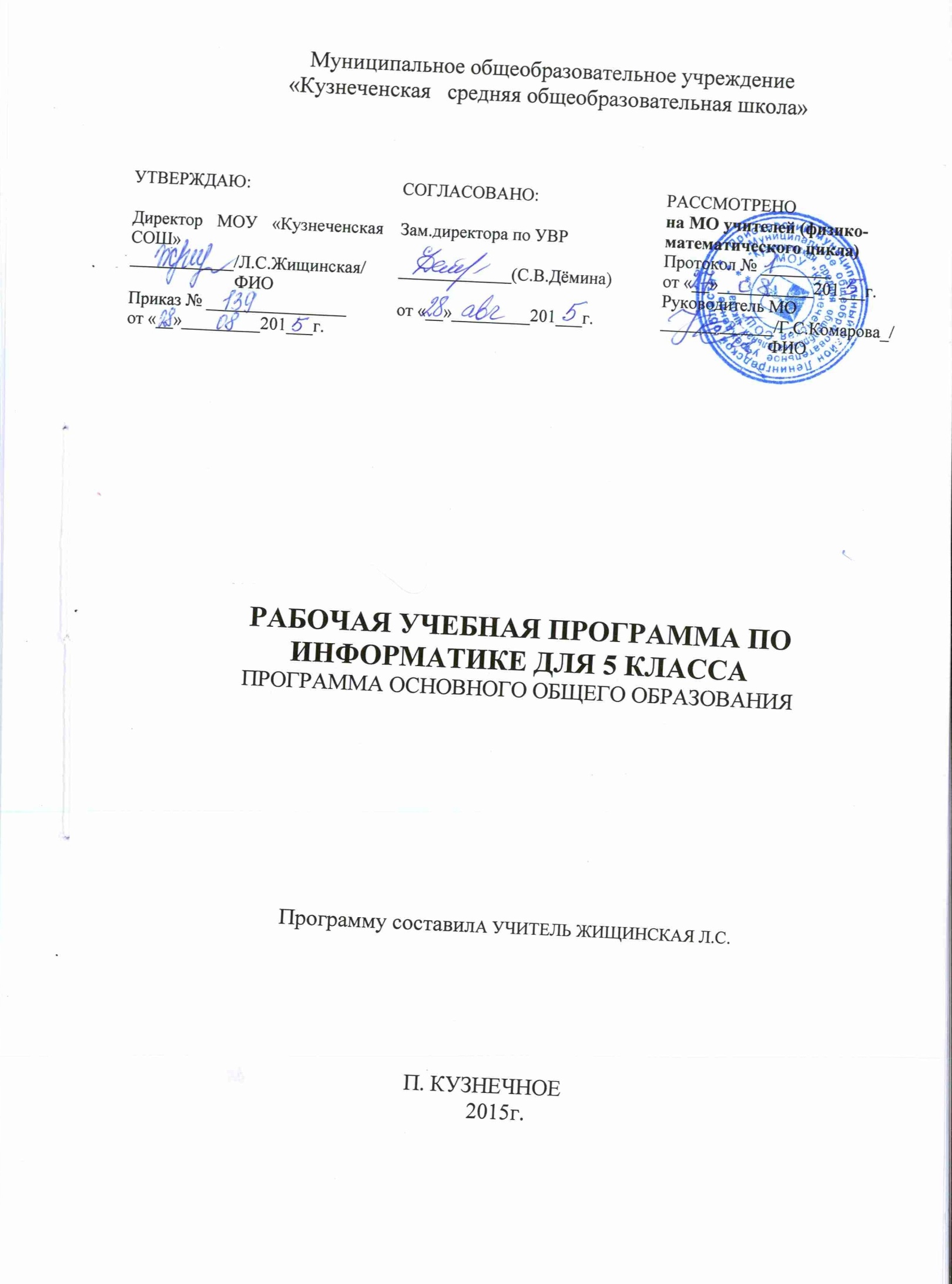 Общая характеристика программыДанная рабочая программа разработана на основе федерального государственного  образовательного стандарта, утвержденного приказом Министерства образования и науки РФ № 1897 от 17.12.2010 г., федерального перечня учебников, рекомендованных (допущенных) к использованию в образовательном процессе в общеобразовательных учреждениях, реализующих программы общего образования, утвержденных приказом № 2080 от 24.12.2010 г.,  в соответствии  с "Санитарно-эпидемиологическими требованиями  к условиям и организации обучения в общеобразовательных учреждениях" (СанПиН 2.4.2.2821-10), примерной программы. Программа составлена   на основе авторской программы  по информатике для основной школы авторы Л. Л. Босова, А. Ю. Босова. Данная рабочая программа ориентирована на использование учебника Информатика 5 класс Л. Л. Босова А. Ю. Босова. М. БИНОМ. Лаборатория знаний, 2014.Изучение информатики и ИКТ в  5 классе направлено на достижение следующих целей:формирование обще учебных умений и навыков на основе средств и методов информатики и ИКТ, в том числе  овладение умениями работать с различными видами информации, самостоятельно планировать и осуществлять индивидуальную и коллективную информационную деятельность, представлять и оценивать ее результаты; пропедевтическое (предварительное, вводное, ознакомительное) изучение понятий основного курса школьной информатики, обеспечивающее целенаправленное формирование обще учебных понятий, таких как «объект», «система», «модель», «алгоритм» и др.; воспитание ответственного и избирательного отношения к информации; развитие познавательных, интеллектуальных и творческих способностей учащихся.Для достижения комплекса поставленных целей в процессе изучения информатики и ИКТ в 5 классе необходимо решить следующие задачи:показать учащимся роль информации и информационных процессов в их жизни и в окружающем мире;организовать работу в виртуальных лабораториях, направленную на овладение первичными навыками исследовательской деятельности, получение опыта принятия решений и управления объектами с помощью составленных для них алгоритмов; организовать компьютерный практикум, ориентированный на:  формирование умений использования средств информационных и коммуникационных технологий для сбора, хранения, преобразования и передачи различных видов информации (работа с текстом и графикой в среде соответствующих редакторов);  овладение способами и методами освоения новых инструментальных средств; формирование умений и навыков самостоятельной работы; стремление использовать полученные знания в процессе обучения другим предметам и в жизни;создать условия для  овладения основами продуктивного взаимодействия и сотрудничества со сверстниками и взрослыми: умения правильно, четко и однозначно формулировать мысль в понятной собеседнику форме; умения выступать перед аудиторией, представляя ей результаты своей работы с помощью средств ИКТ;Содержание тем учебного курса1. Введение в информатикуКак человек получает информацию. Виды информации по форме представления . действия с информацией.2.  Знакомство с  устройством компьютера Что умеет компьютер. Как устроен компьютер. Техника безопасности и организации рабочего места. Устройства ввода информации.  Клавиатура . основная позиция пальцев на клавиатуре. Программы и документы. Рабочий стол. Управление компьютером с помощью мыши. Главное меню. Запуск программ. Что можно выбрать в компьютерном меню.Компьютерный практикумПрактическая  работа №1 «Вспоминаем  клавиатуру»Практическая работа №2 «Вспоминаем приемы управления компьютером»Проверочная работа №1 «Как устроен компьютер»3. Первые шаги в работе с информациейПамять человека и память человечества. Оперативная и долговременная память. Файлы и папки. Схема передачи информации. Электронная почта. В мире кодов. Способы кодирования информации. Метод координат. Компьютерный практикум.Практическая работа №3 «Создаем и сохраняем файлы».Практическая работа №4 «Работа с электронной почтой».Практическая работа №5 «Вводим текст».Практическая работа №6 «Редактируем текст»Проверочная работа № 2 «Клавиатура»4. Информационные технологииТекст как форма представления информации. Текстовые документы. Компьютер- основной инструмент подготовки текстов. Ввод текста. Форматирование текста. Структура таблицы. Табличный способ решения логических задач. От текста к рисунку, от рисунка к схеме. Диаграммы. Графический редактор. Устройства ввода графической информации. Разнообразие задач обработки информации. Систематизация информации. Поиск информации. Изменение форм представления информации. Преобразование информации по заданным правилам. Преобразование информации путем рассуждений. Разработка плана действий и его запись. Создание движущихся изображенийКомпьютерный практикум.Практическая работа №7 «Работаем с фрагментами текста».Практическая работа №8 «Форматируем текст».Практическая работа №9 «создаем простые таблицы».Практическая работа №10 «Строим диаграммы».Практическая работа №11 «изучаем инструменты графического редактора» Практическая работа №12 «работаем с графическими редакторами»Практическая работа №13 «Планируем работу в графическом редакторе» Практическая работа №14 «Создаем списки» Практическая работа №15 «Ищем информацию в сети интернет»Практическая работа №16 «Выполняем вычисления с помощью программы Калькулятор» Практическая работа №17 «Создаем анимацию»Практическая работа №18 «Создаем слайд- шоу»Проверочная работа №3 «Информация вокруг нас»Проверочная работа №4 «Информация и информационные процессы»Место предметаНа изучение предмета отводится 1 час в неделю, итого 34 часа за учебный год, из них 17 часов отводится на изучение теории и 18 ч — на проведение практических работ.Учебно-тематическое планированиеТребования к уровню подготовки учащихся, обучающихся по данной программеВ результате изучения информатики и информационно-коммуникационных технологий ученик должензнать/понимать:- предмет информатики и основные области деятельности человека, связанные с ее применением;- виды информации и ее свойства;- принцип дискретного (цифрового) представления информации;- перевод информации из одной знаковой системы в другую (из текста в таблицу, из аудиовизуального ряда в текст);- название и функциональное назначение, основные характеристики устройств ПК;- историю развития вычислительной техники;- назначение, состав и загрузка операционной системы;- операционную оболочку;  представление о способах кодирования  информации;- устройства компьютера, моделирующие основные компоненты информационных функций человека;- программное и аппаратное обеспечение компьютера;- назначение основных элементов окна графического редактора;- приемы создания и редактирования изображения;- основные элементы текста;- приемы редактирования и форматирования текста;- технологию вставки различных объектов;- о требованиях к организации компьютерного рабочего места, соблюдать требования безопасности и гигиены в работе со средствами ИКТ- правило создания анимации,уметь:- классифицировать информацию по видам;- приводить примеры информационных носителей;- раскрывать свойства информации на примерах;- представлять принципы кодирования информации;- кодировать и декодировать простейшее сообщение;- включать, выключать и перезагружать компьютер, работать с клавиатурой и мышью;- вводить информацию в компьютер с помощью клавиатуры и мыши;- соблюдать правила ТБ;- различать устройства ввода и вывода;- записывать/считывать информацию с любых носителей;- работать с окнами в операционной системе Windows и операционной оболочке;- запускать программы из меню Пуск;- применять текстовый редактор для набора, редактирования и форматирования простейших текстов;- применять простейший графический редактор для создания и редактирования рисунков;- работать с файлами (создавать, копировать, переименовывать, осуществлять поиск);- создавать, редактировать и формировать документ с использованием разных типов шрифтов и включающий рисунок и таблицу;- выделять элементы текста;- проверять орфографию в документе;- выполнять вычисления с помощью приложения Калькулятор;- различать виды информации по способам ее восприятия человеком, по формам представления на материальных носителях;- приводить простые жизненные примеры передачи, хранения и обработки информации в деятельности человека, в живой природе, технике;- создавать простейшие анимации.Учащиеся должны иметь навыки использования приобретенных знаний и умений в практической деятельности и повседневной жизни для:создания простейших моделей объектов и процессов в виде изображений, описания, чертежей, таблиц;создания информационных объектов, в том числе для оформления результатов учебной работы;построения цепочки логических выводов на основе исходных фактов;организации индивидуального информационного пространства, создания личных коллекций информационных объектов.Предметные образовательные результатыВ результате освоения курса информатики в 5 классе  учащиеся получат представление: о понятии «информация» — одном из основных обобщающих понятий современной науки, о понятии «данные», о базовых понятиях, связанных с хранением, обработкой и передачей данных; о компьютерах — универсальных устройствах обработки информации, связанных в локальные и глобальные сети;о мировых сетях распространения и обмена информацией, о направлениях развития компьютерной техники (суперкомпьютеры, мобильные вычислительные устройства и др.), У  пятиклассников  будут сформированы:основы алгоритмической культуры; навыки коммуникации с использованием современных средств ИКТ, включая непосредственное выступление перед аудиторией и дистанционное общение (с опорой на предшествующее использование в различных предметах),представления о необходимости учёта юридических аспектов использования ИКТ, о нормах информационной этики.Ученик   научится:•	понимать и правильно применять на бытовом уровне понятия «информация», «информационный объект»;различать виды информации по способам её восприятия человеком, по формам представления на материальных носителях;приводить простые жизненные примеры передачи, хранения и обработки информации в деятельности человека, в живой природе, обществе,  технике;приводить примеры информационных носителей; иметь представление о способах кодирования информации; уметь кодировать и декодировать простейшее сообщение;определять устройства компьютера, моделирующие основные компоненты информационных функций человека;различать программное и аппаратное обеспечение компьютера;запускать программы из меню Пуск; уметь изменять размеры и перемещать окна, реагировать на диалоговые окна;вводить информацию в компьютер с помощью клавиатуры и мыши;Ученик получит возможность - уметь применять текстовый редактор для набора, редактирования и форматирования простейших текстов; - уметь применять простейший графический редактор для создания и редактирования рисунков;- уметь выполнять вычисления с помощью приложения Калькулятор;- знать о требованиях к организации компьютерного рабочего места, соблюдать требования безопасности и гигиены в работе со средствами ИКТ.Метапредметные образовательные результатыОсновные Метапредметные образовательные результаты, достигаемые в процессе пропедевтической подготовки школьников в области информатики и ИКТ: уверенная ориентация учащихся в различных предметных областях за счет осознанного использования при изучении  школьных дисциплин таких обще предметных понятий как «объект», «система», «модель», «алгоритм», «исполнитель» и др.; владение основными обще учебными умениями информационно-логического характера: анализ объектов и ситуаций;  синтез как составление целого из частей и самостоятельное достраивание недостающих компонентов; выбор оснований и критериев для сравнения, классификации объектов;  обобщение и сравнение данных; подведение под понятие, выведение следствий; установление причинно-следственных связей; построение логических цепочек рассуждений и т.д.,  владение умениями организации собственной учебной деятельности, включающими: целеполагание как постановку учебной задачи на основе соотнесения того, что уже известно, и того, что требуется установить; планирование – определение последовательности промежуточных целей с учетом конечного результата, разбиение задачи на подзадачи,  разработка последовательности и структуры действий,  необходимых для достижения цели при помощи фиксированного набора средств; прогнозирование – предвосхищение результата; контроль – интерпретация полученного результата, его соотнесение с имеющимися данными с целью установления соответствия или несоответствия (обнаружения ошибки); коррекция – внесение необходимых дополнений и корректив в план действий в случае обнаружения ошибки;  оценка – осознание учащимся того, насколько качественно им решена учебно-познавательная задача;  владение основными универсальными умениями информационного характера: постановка и формулирование проблемы; поиск и выделение необходимой информации, применение методов информационного поиска; структурирование и визуализация информации; выбор наиболее эффективных способов решения задач в зависимости от конкретных условий; самостоятельное создание алгоритмов деятельности при решении проблем творческого и поискового характера; владение информационным моделированием как основным методом приобретения знаний: умение преобразовывать объект из чувственной формы в пространственно-графическую или знаково-символическую модель; умение строить разнообразные информационные структуры для описания объектов; умение «читать» таблицы, графики, диаграммы, схемы и т.д., самостоятельно перекодировать информацию из одной знаковой системы в другую; умение выбирать форму представления информации в зависимости от стоящей задачи,  проверять адекватность модели объекту и цели моделирования;широкий спектр умений и навыков использования средств информационных и коммуникационных технологий для сбора, хранения, преобразования и передачи различных видов информации (работа с текстом, гипертекстом, звуком и графикой в среде соответствующих редакторов; создание и редактирование расчетных таблиц для автоматизации расчетов и визуализации числовой информации в среде табличных процессоров; хранение и обработка информации в базах данных; поиск, передача и размещение информации в компьютерных сетях), навыки создания личного информационного пространства;  опыт принятия решений и управления объектами (исполнителями) с помощью составленных для них алгоритмов (программ); владение базовыми навыками исследовательской деятельности, проведения виртуальных экспериментов; владение способами и методами освоения новых инструментальных средств;владение основами продуктивного взаимодействия и сотрудничества со сверстниками и взрослыми: умение правильно, четко и однозначно сформулировать мысль в понятной собеседнику форме; умение осуществлять в коллективе совместную информационную деятельность, в частности при выполнении проекта; умение выступать перед аудиторией, представляя ей результаты своей работы с помощью средств ИКТ; использование коммуникационных технологий в учебной деятельности и повседневной жизни.Личностные образовательные результатыВ результате освоения курса информатики в 5 классе  учащиеся получат : широкие познавательные интересы, инициатива  и любознательность, мотивы познания и творчества; готовность и способность учащихся к саморазвитию и реализации творческого потенциала  в духовной и предметно-продуктивной деятельности за счет развития их образного, алгоритмического и логического мышления; готовность к повышению своего образовательного уровня и продолжению обучения с использованием средств и методов информатики и ИКТ; интерес к информатике и ИКТ, стремление использовать полученные знания в процессе обучения другим предметам и в жизни; основы информационного мировоззрения – научного взгляда на область информационных процессов в живой природе, обществе, технике как одну из важнейших областей современной действительности;  способность увязать учебное содержание с собственным жизненным опытом и личными смыслами, понять значимость подготовки в области информатики и ИКТ в условиях развития информационного общества; готовность к самостоятельным поступкам и действиям, принятию ответственности за их результаты; готовность к осуществлению индивидуальной и коллективной информационной деятельности; способность к избирательному отношению к получаемой информации за счет умений ее анализа и критичного оценивания; ответственное отношение к информации с учетом правовых и этических аспектов ее распространения; развитие чувства личной ответственности за качество окружающей информационной среды; способность и готовность к принятию ценностей здорового образа жизни за счет знания основных гигиенических, эргономических и технических условий безопасной эксплуатации средств ИКТПеречень учебно-методического обеспеченияИнформатика: учебник для 5 класса/ Л. Л. Босова, А. Ю. Босова- 2-е издание- М.:БИНОМ. Лаборатория знаний, 2014- 184 с.: ил. Информатика: рабочая тетрадь для 5 класса/ Л. Л. Босова, А. Ю. Босова- 2-е издание, испр- М.:БИНОМ. Лаборатория знаний, 2014- 152 с.: илПрактикум по информатике и информационным технологиям/ Н. Д. Угринович, Л. Л. Босова, Н. И. Михайлова – 7 –е издание-М.: БИНОМ. Лаборатория знаний, 2009.- 394с.: ил.Intel   «Обучение для  будущего» (при поддержке Microsoft) Учеб. Пособие.- 5-е  изд, испр- М Издательско-торговый дом «Русская Редакция», 2005- 368с+ CD Информатика и ИКТ: поурочные разработки для 5 класс: методическое пособие/ Л. Л. Босова, А.Ю. Босова .-2-е изд.-М.: БИНОМ. Лаборатория знаний, 2012.- 167с.: ил. –(программы и планирование)Материалы авторской мастерской  Л. Л. Босовой (metodist.lbz.ru/authors/informatika/3/)Секреты работы в Windows, Word, Excel. Полное руководство для начинающих: Пер с англ. И. Тимонина.- Харьков.: 2007.-240 с.: ил.Специальна информатика: Учебное пособие. Симанович С. В., Евсеев Г. А., Алексеев А. Г.-М.: АСТ-ПРЕСС: Инфорком- пресс, 2001.-480с.Word 2010  и Excel 2010 без напряга. Экспресс- курс. /Артур Эван,; пер с англ Л. Снесарь.- Харьков: «Книжный Клуб Семейного  Досуга»; Белгород: ООО «Книжный Клуб Семейного Досуга» 2013.- 224с.: ил.Персональный компьютер – универсальное устройство обработки информации; основная конфигурация современного компьютера обеспечивает учащемуся мультимедиа-возможности.Проектор, подсоединяемый к компьютеру (видеомагнитофону); технологический элемент новой грамотности – радикально повышает: уровень наглядности в работе учителя, возможность для учащихся представлять результаты своей работы всему классу, эффективность организационных и административных выступлений.Интерактивная доска – повышает уровень наглядности в работе учителя и ученика; качественно изменяет методику ведения отдельных уроков.Принтер – позволяет фиксировать информацию на бумаге.Телекоммуникационный блок, устройства, обеспечивающие подключение к сети – обеспечивает работу локальной сети, даёт доступ к российским и мировым информационным ресурсам, позволяет вести электронную переписку.Устройства вывода звуковой информации – аудиоколонки и наушники для индивидуальной работы со звуковой информацией, громкоговорители для озвучивания всего класса.Устройства для ручного ввода текстовой информации и манипулирования экранными объектами – клавиатура и мышь. Программные средстваОперационная система.Файловый менеджер.Антивирусная программа.Программа-архиватор.Текстовый редактор, растровый и векторный графические редакторы.Календарно- тематическое планированиеАннотация рабочей программы по информатике и ИКТ в 6 классеРабочая программа составлена на основе программы курса Информатика и ИКТ для 6 класса  Босовой Л.Л. по учебникам Босовой Л.Л. для  6 классов.Программой предусмотрено выполнение федерального компонента Государственного стандарта общего образования (утвержден приказом Минобразования России от 5 марта 2004 года № 1089).Цель курса информатики и ИКТ – формирование общеучебных умений и способов интеллектуальной деятельности на основе методов информатики.Задачи:​ развивать познавательные, творческие и интеллектуальные способности учащихся;​ научить переводить десятичные  числа в двоичную систему счисления и обратно;​ дать представление об алгоритмах и их исполнителях.Содержание программы соответствует обязательному минимуму содержания образования, имеет большую практическую направленностьПрограммой предполагается проведение непродолжительных практических работ (20-25 мин), направленных на отработку отдельных технологических приемов.Количество часов в год:6 класс – 34 часа (1 час в неделю)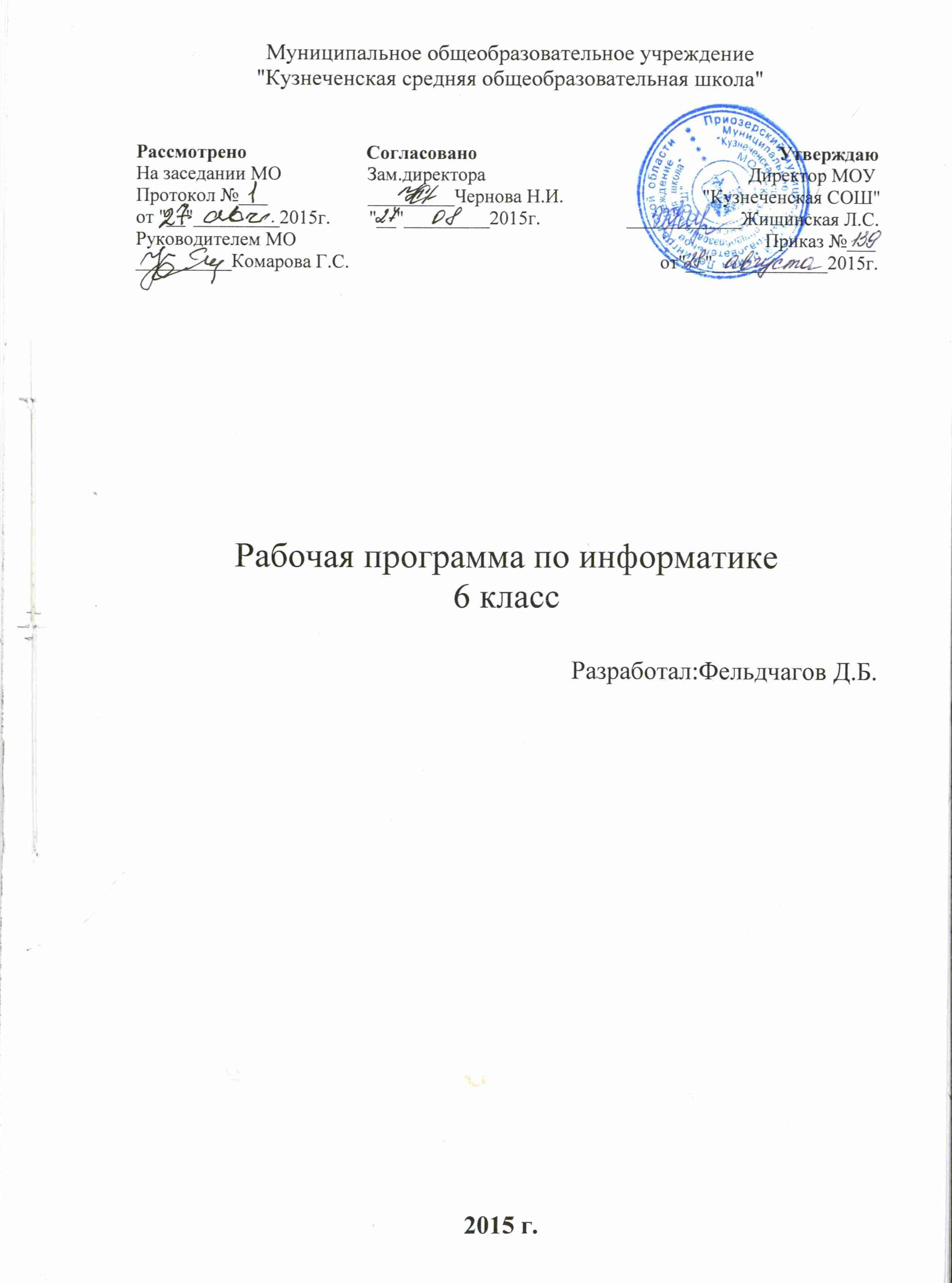 Пояснительная запискаКоличество уроков на год всего – 34 ч.В неделю - 1ч.Практических работ – 16.Контрольных практических работ – 3.Цели и задачи: ●  формирование у учащихся готовности к информационно-учебной деятельности, выражающей в их желании применять средства информационных и коммуникационных технологий в любом предмете для реализации учебных целей и саморазвития;●  пропедевтика понятий базового курса школьной информатики;●  развитие творческих и познавательных способностей учащихся.Задачи – обеспечить вхождение учащихся в информационное общество, научить каждого школьника пользоваться новыми массовыми ИКТ (текстовый и графический  редактор, электронные таблицы, электронная почта и т.д.). Формирование пользовательских навыков для введения компьютера в учебную деятельность должно  подкрепляйся самостоятельной  творческой работой, личностно значимой обучаемого. Требования к уровню подготовки:Учащиеся должны:определять, информативно или нет некоторое сообщение, если известны способности конкретного субъекта к его восприятию;понимать смысл     терминов   «понятие»,   «суждение», «умозаключение»;приводить примеры единичных и общих понятий, отношений между понятиями;различать необходимые и достаточные условия;иметь представление о позиционных и непозиционных системах счисления;уметь переводить целые десятичные числа в двоичную систему счисления и обратно; иметь представление об алгоритмах, приводить их примеры;иметь представления об исполнителях и системах команд исполнителей;уметь пользоваться стандартным графическим интерфейсом компьютера;определять назначение файла по его расширению; выполнять основные операции с файлами; уметь применять текстовый процессор для набора, редактирования и форматирования текстов, создания списков и таблиц;уметь применять инструменты простейших графических редакторов для создания и редактирования рисунков.Литература:Информатика, учебник для 6 класса, Л. Босова, Москва, Лаборатория знаний, БИНОМ, 2012 гРабочие программы по информатике и ИКТ, 5—11 классы, Москва, Глобус, 2012 гУроки информатики в 5-7 классах, Л. Босова, Москва, Лаборатория знаний, БИНОМ, 2012 гКалендарно – тематическое планирование Тематическое планированиеАннотация рабочей программы по информатике и ИКТв 7 классеПрограмма по информатике составлена на основе федерального компонента государственного стандарта среднего (полного) общего образования на базовом уровне. Школьная программа конкретизирует содержание предметных тем образовательного стандарта и дает примерное распределение учебных часов по разделам курса.Школьная программа выполняет две основные функции:Информационно-методическая функция позволяет всем участникам образовательного процесса получить представление о целях, содержании, общей стратегии обучения, воспитания и развития учащихся средствами данного учебного предмета.Организационно-планирующая функция предусматривает выделение этапов обучения, структурирование учебного материала, определение его количественных и качественных характеристик на каждом из этапов,Согласно Федеральному базисному учебному плану для образовательных учреждений Российской Федерации для обязательного изучения информатики на этапе основного общего образования отводится по 1 часу в неделю в 6-8 классах, 10-11 классах, 2 часа в неделю 9 классе.При этом предполагается построение курса в форме последовательности тематических блоков с чередованием материала.Программа разработана исходя из уровня оснащённости кабинета информатики вычислительной техникой. При изучении курса информатики используются учебники:«Информатика и ИКТ. Учебник для 7 класса» (Н.Д. Угринович)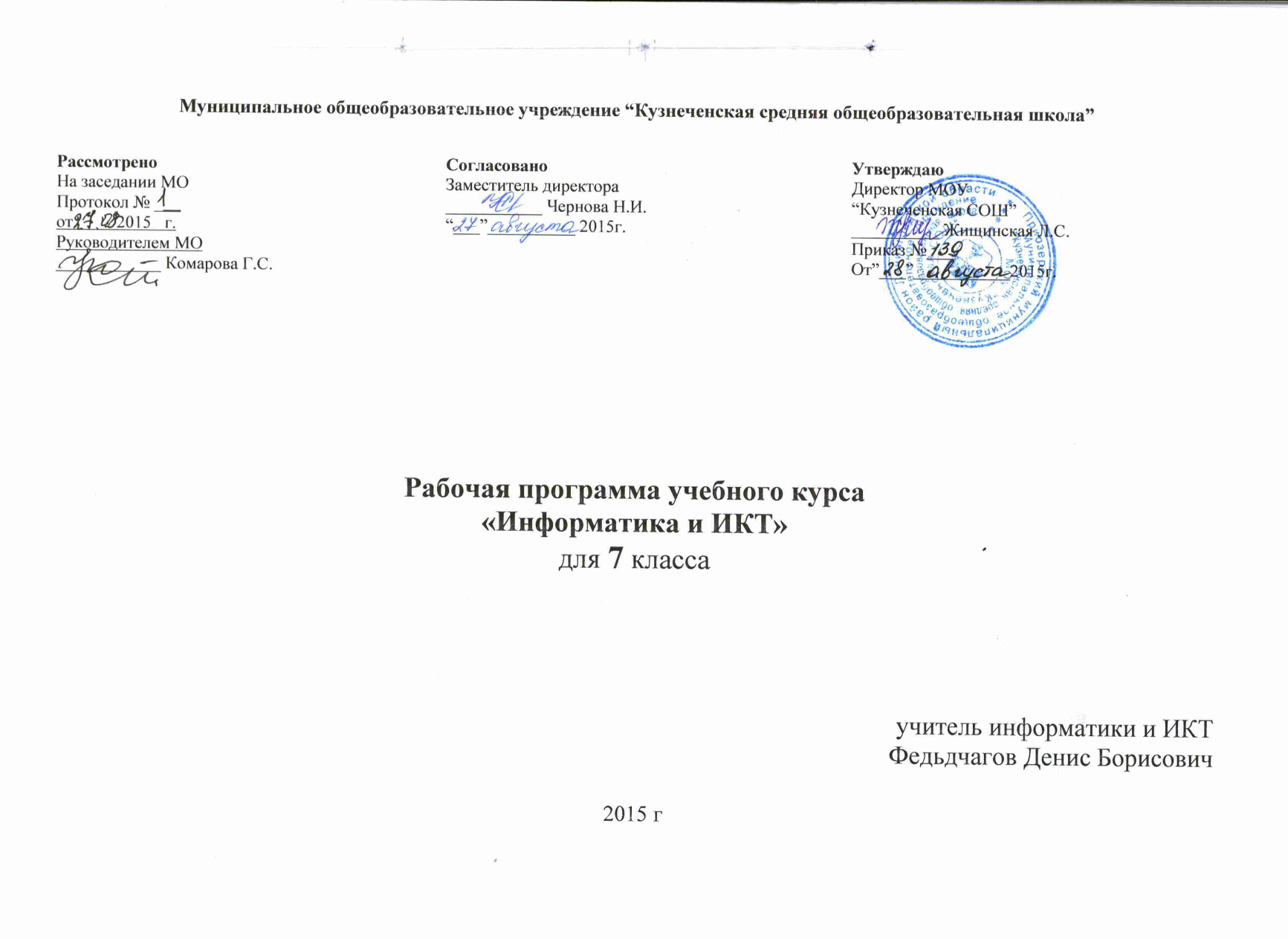 Пояснительная  записка    Требование  освоения  учащимися  всех  знаний,  накопленных  человечеством,  уже  давно  не  ставится  перед  современной  общеобразовательной  школой.  Современный  человек  должен  не  только  обладать  неким  объемом  знаний,  но  и  уметь  учиться,  то  есть  уметь  решать  проблемы  в  сфере  учебной  деятельности,  а  именно:  определять  цели  познавательной  деятельности,  находить  оптимальные  способы  реализации  поставленных  целей,  использовать  разнообразные  информационные  источники,  искать  и  находить  необходимую  информацию,  оценивать  полученные  результаты,  организовывать  свою  деятельность,  сотрудничать  с  другими  учащимися.      1.  Цели  обучения  информатике  и  информационным  технологиям  в  7 классах  могут  быть  определены  следующим  образом:Освоение  знаний, составляющих  основу  научных  представлений  об  информации,  информационных  процессах,  системах,  технологиях  и  моделях;Овладение  умениями  работать  с  различными  видами  информации  с  помощью  компьютера  и  других  средств  ИКТ,  организовывать  собственную  информационную  деятельность  и  планировать  ее  результаты;Развитие  познавательных  интересов,  интеллектуальных  и  творческих  способностей  средствами  ИКТ;Воспитание  ответственного  отношения  к  информации  с  учетом  правовых  и  этических  аспектов  ее  распространения;Выработка  навыков  применения  средств  ИКТ  в  повседневной  жизни,  в  учебной  деятельности,  при  дальнейшем  освоении  профессий.    В  этой  связи   на  этапе  школьного  образования  ставится  задача  достижения  новых  образовательных  результатов,  под  которыми   понимается:  развитие  умений  работы  с  информацией: поиск,  оценка,  отбор  и  организация  информации;развитие  навыков  самостоятельного  изучения  материала  и  оценки  результатов  своей  деятельности,  умений  принимать  решения  в  нестандартной  ситуации;выработка  навыков  проектной  деятельности  и  экспертной  оценки  полученных  результатов;формирование  навыков  исследовательской  деятельности,  включающих  проведение  реальных  и  виртуальных  экспериментов; формирование  навыков  работы  в  группе,  умений  соотносить  и  координировать  свои  действия  с  действиями  других  людей,  проводить  рефлексию  и  обсуждение.2. Данная рабочая программа разработана на основе следующих нормативных документов: Закон РФ «Об образовании»; Федеральный базисный учебный план для образовательных учреждений РФ от 09.03.2004 № 1312; Федеральная программа развития образования; Учебные стандарты школ России; Государственный образовательный стандарт  основного общего образования; Устав ОУ; Программно методические материалы; Примерная  программа основного  общего  образования  по информатике  и  информационным  технологиям.                            3. Примерная  программа  по  информатике  и  информационным  технологиям  составлена  на  основе  федерального  компонента  государственного  стандарта  основного  общего  образования. Рабочая  программа  курса  «Информатика  и  ИКТ»  для  7  класса   средней  общеобразовательной  школы  разработана   на  основе  базового  курса  «Информатика  и  ИКТ»  для  основной  школы  (7-9  классы)  с  учетом  примерной  программы.  Преподавание  курса  «Информатика  и  ИКТ»   ориентировано  на  использование  учебно-методического  комплекта  Н.Д. Угриновича  . для  7 класса.  4.  Информатика – это  наука  о  закономерностях  протекания  информационных  процессов  в  системах  различной  природы,  о  методах,  средствах  и  технологиях  автоматизации  информационных  процессов.  Она  способствует  формированию  современного  научного  мировоззрения,  развитию  интеллектуальных  способностей  и  познавательных  интересов  школьников;  освоению  базирующихся  на  этой   науке  информационных  технологий,  необходимых  школьникам  как  в  самом  образовательном  процессе,  так  и  в  их  повседневной  и  будущей  жизни.        Приоритетными  объектами  изучения  в  курсе  информатики  основной  школы  выступают  информационные  процессы  и  информационные  технологии.  Теоретическая  часть  курса  строится  на  основе  раскрытия  содержания  информационной  технологии  решения  задач  через  такие  обобщающие  понятия,  как  информационный  процесс,  информационная  модель  и  информационные  основы  управления.  Практическая  же  часть  курса  направлена  на  освоение  школьниками  навыков  использования   средств  информационных  технологий,  являющееся  значимыми  не  только  для  формирования  функциональной  грамотности,  но  и  для  повышения  эффективности  освоения  других  учебных  предметов.  5.  Логика  изложения  и  содержание  авторской  программы  полностью  соответствует  требованиям  федерального  компонента  государственного  стандарта  основного  общего  образования,  поэтому  в  программу  не  внесено  изменений. 6. В федеральном компоненте образовательного стандарта предусмотрено изучение основ информатики и информационных технологий в рамках отдельной образовательной области и, соответственно, одного предмета «Информатика и информационные технологии».          На второй ступени общего образования, в основной школе (5-9 классы), рекомендуется изучать базовый курс ИКТ в рамках образовательной области «Информатика и ИКТ».     7. Планирование  курса   «Информатика  и  ИКТ»   для  7 класса  в  соответствии  с  учебным  планом  рассчитано  на  34 часа.8. При  организации  занятий  с  школьниками  7 классов  по  информатике  необходимо  использовать  различные  методы  и  средства  обучения  с  тем,  чтобы,  с  одной  стороны,  свести  работу  за  компьютером  к  регламентированной  норме;  с  другой  стороны,  достичь  наибольшего  педагогического эффекта.      В  обучении  информатике  параллельно  применяются  общие  и  специфические  методы,  связанные  с  применением  средств  ИКТ:словесные  методы  обучения (рассказ,  объяснение,  лекция,  беседа,  работа  с  учебником);наглядные  методы (наблюдение,  иллюстрация,  демонстрация  наглядных  пособий,  презентаций);практические  методы (устные  и  письменные  упражнения,  практические  компьютерные  работы);проблемное  обучение;метод  проектов;ролевой  метод.  В  рамках  урока  информатики  используется  коллективная,  фронтальная,  групповая,  парная  и  индивидуальная  (в  том  числе  дифференцированная   по  трудности  и  по  видам  техники)  формы  работы  учащихся.     9. Учебная деятельность на уроках и дома направлена на формирование и развитие следующих ключевых компетенций:         10. Информацию  о  ходе  усвоения  учебного  материала  получают  в  процессе  контроля – входного,  промежуточного,  проверочного,  итогового.    Входной  контроль  осуществляется  в  начале  каждого  урока,  а  также  в  начале  учебного  года.  Он  актуализирует  ранее  изученный  учащимися  материал,  позволяет  определить  их  уровень  подготовки.    Промежуточный  контроль  осуществляется  «внутри»  каждого  урока  или  в  середине  изучаемого  модуля.  Он  стимулирует  активность  учащихся,  поддерживает  интерактивность  обучения,  обеспечивает  необходимый  уровень  внимания,  позволяет  убедиться  в  усвоении  обучаемым  только  что  предложенный  его  вниманию  «порции»  материала.    Проверочный  контроль  осуществляется  в  конце  каждого  урока  или  в  конце  пройденного  тематического  блока.  Он  позволяет  убедиться,  что  цели  обучения – достигнуты,  учащиеся  усвоили  понятия,  предложенные  им  в  ходе  изучения  материала.    Итоговый  контроль  осуществляется  по  завершении  крупного  блока  или  всего  курса.  Он  позволяет  оценить  знания  и  умения  учащихся,  полученные  в  ходе  достаточно  продолжительного  периода  работы.Требования к подготовке школьников в области информатики и информационных технологий: Учащиеся 7 класса должны:знать функциональную схему компьютера;знать, как характеристики основных устройств компьютера влияют на его производительность;перечислять состав и назначение программного обеспечения компьютера;знать назначение и основные функции операционной системы;уметь работать с файлами (создавать, копировать, переименовывать, осуществлять поиск);уметь работать с носителями информации (форматирование, “лечение” от вирусов);соблюдать правила техники безопасности, технической эксплуатации и сохранности информации при работе на компьютере.объяснять различия растрового и векторного способа представления графической информации;уметь применять графический редактор для создания и редактирования изображений;уметь создавать мультимедийные компьютерные презентации;иметь представление о назначении и возможностях систем компьютерного черчения;уметь выполнять с помощью систем компьютерного черчения геометрические построения.12. Используемый  учебник: Информатика: учебник  для  7 класса/ Н.Д. Угринович –  М.: БИНОМ. Лаборатория  знаний,  2009. – 173 с. : ил.      Учебник  для  7 класса  входит  в  состав  учебно-методического  комплекса  по  информатике  для  7-9 классов  Н.Д. Угриновича. Для  7 класса  предлагается: учебник,  рабочая  тетрадь,  электронное  пособие  на  СD и  методическое  пособие  для  учителя.     Материал  учебника  структурирован  по  трем  главам,  первые  две  из  которых  посвящены  рассмотрению  теоретических  вопросов,   третья – компьютерный  практикум.  А  также  в  конце  учебника  находится  терминологический  словарик  и  справочные  материалы.                    Содержание  курса  информатики         и  информационных  технологий  для  7 классаСодержание курса информатики и информационных технологий для 7 класса  общеобразовательных школ в соответствии с существующей структурой школьного курса информатики представлено следующими разделами.Компьютер и программное обеспечение.Цель: познакомить  с  основными  этапами  развития  вычислительной  техники,  обратить  внимание  на  роль  компьютера  при  работе  с  информацией,  дать  представление  о  функциональном  назначении  устройств  компьютера,  закрепить  знания  о  назначении  устройств  ввода  и  вывода  информации,  продолжить  знакомство  с  файловой  системой  и  ее  элементами,  дать  представление  о  вирусах  и  их  видах.Темы  для  изучения:История развития вычислительной техники. Устройство компьютера: процессор, устройства ввода и вывода информации, оперативная и долговременная память, типы персональных компьютеров.Данные и программы.Файлы и файловая система.Программное обеспечение компьютера: системное и прикладное. Лицензионные, условно бесплатные и бесплатные программыГрафический интерфейс операционной системы и приложений. Представление файловой системы с помощью графического интерфейса. Основные элементы графического интерфейса: рабочий стол, окна, диалоговые панели, контекстные меню объектов.Компьютерные вирусы и антивирусные программы.Компьютерный практикумПрактическая работа № 1. Тренировка ввода текстовой и числовой информации с помощью клавиатурыПрактическая работа № 2. Работа с файлами с использованием файлового менеджераПрактическая работа № 3. Форматирование, проверка, дефрагментация дискетыПрактическая работа № 4. Разрешающая способность экрана монитора и мышиПрактическая работа № 5. Получение информации о загрузке процессора и занятости оперативной памяти Практическая работа № 6. Знакомство с графическим интерфейсом WindowsПрактическая работа № 7. Защита от вирусов: обнаружение и лечениеТребования к знаниям и умениям ученика:знать функциональную схему компьютера;знать, как характеристики основных устройств компьютера влияют на его производительность;перечислять состав и назначение программного обеспечения компьютера;знать назначение и основные функции операционной системы;уметь работать с файлами (создавать, копировать, переименовывать, осуществлять поиск);уметь работать с носителями информации (форматирование, “лечение” от вирусов);соблюдать правила техники безопасности, технической эксплуатации и сохранности информации при работе на компьютере.2. Технология обработки графической информации.Цель: продолжить  знакомство  с  возможностями  растровых  и  векторных  графических  редакторов,  дать  представление  о  системах  компьютерного  черчения,  познакомить  с  основными  чертежными  объектами,  познакомить  с  назначением  программ  подготовки  презентаций,  с  объектами,  которые  можно  помещать  на  слайды.Темы  для  изучения:Растровая и векторная графика. Растровые и векторные графические редакторы. Сохранение графических файлов в различных форматах.Интерфейс графических редакторов: область рисования, инструменты рисования, редактирование рисунка, палитра цветов, текстовые инструменты, геометрические преобразования.Системы компьютерного черчения. Система компьютерного черчения КОМПАС. Построение основных чертежных объектов.Компьютерные презентации. Мультимедийные интерактивные презентации. Дизайн презентации и макеты слайдов. Использование анимации и звука в презентации. Демонстрация презентация.Компьютерный практикумПрактическая работа № 8. Редактирование изображений в растровом редакторе PaintПрактическая работа № 9. Создание рисунков в векторном редакторе, встроенном в текстовый редактор WordПрактическая работа № 10. Сохранение изображения в различных графических форматах с помощью растрового редактора StarOffice ImageПрактическая работа № 11. Рисование трехмерных объектов в векторном редакторе StarOffice DrawПрактическая работа № 12. Рисование в векторном редакторе StarOffice DrawПрактическая работа № 13. Ввод дополнительных цветов в палитру и замена цветов в растровых изображенияхПрактическая работа № 14. Черчение графических примитивов в системе компьютерного черчения КОМПАСПрактическая работа № 15. Выполнение геометрических построений в системе компьютерного черчения КОМПАСПрактическая работа № 16. Создание анимации, встроенной в презентациюПрактическая работа № 17. Мультимедийные эффекты при появлении объектов на слайдахПрактическая работа № 18. Разработка мультимедийной интерактивной презентации “Устройство компьютера”Практическая работа № 19. Разработка презентации “История развития ВТ” с помощью автопилотаТребования к знаниям и умениям ученика:объяснять различия растрового и векторного способа представления графической информации;уметь применять графический редактор для создания и редактирования изображений;уметь создавать мультимедийные компьютерные презентации;иметь представление о назначении и возможностях систем компьютерного черчения;уметь выполнять с помощью систем компьютерного черчения геометрические построения.Учебно-тематический  планТребования  к  уровню  подготовки  обучающихся.Требования к подготовке школьников в области информатики и информационных технологий:Учащиеся 7 класса    должны:знать функциональную схему компьютера;знать, как характеристики основных устройств компьютера влияют на его производительность;перечислять состав и назначение программного обеспечения компьютера;знать назначение и основные функции операционной системы;уметь работать с файлами (создавать, копировать, переименовывать, осуществлять поиск);уметь работать с носителями информации (форматирование, “лечение” от вирусов);соблюдать правила техники безопасности, технической эксплуатации и сохранности информации при работе на компьютере.объяснять различия растрового и векторного способа представления графической информации;уметь применять графический редактор для создания и редактирования изображений;уметь создавать мультимедийные компьютерные презентации;иметь представление о назначении и возможностях систем компьютерного черчения;уметь выполнять с помощью систем компьютерного черчения геометрические построения.Общеучебные умения и навыки (7-й класс)      Учебно-организационные:7.1. Определять наиболее рациональную последовательность индивидуальной и коллективной деятельности;7.2. Оценивать свою работу и деятельность одноклассников;7.3. Вносить необходимые изменения в содержание учебной задачи;7.4. Организовать деятельность в группах и парах.         Учебно-информационные:7.5. Подбирать и группировать материал по определенной теме;7.6. Создавать тексты различных типов;7.7. Владеть различными способами изложения текста;7.8. Составлять сложный план;7.9. Комментировать текст;7.10. Формулировать проблемные вопросы;7.11. Качественно и количественно описывать объект;7.12. Формировать программу эксперимента.          Учебно-логические:7.13. Определять объект анализа;7.14. Выявлять связи соподчинения и зависимости между компонентам объекта;7.15. Классифицировать информацию по различным признакам;7.16. Различать компоненты доказательства;7.17. Уметь доказывать и опровергать;7.18. Самостоятельно вырабатывать алгоритм действий;7.19. Устанавливать межпредметные связи.        Учебно-коммуникативные:7.20. Владеть приемами риторики;7.21. Уметь вести дискуссию, диалог;7.22. Выслушивать и объективно оценивать другого;7.23. Вырабатывать общее решение.Литература  и  средства  обучения:  1. Состав  и  содержание  учебно – методического  комплекта: Программы  для  общеобразовательных  учреждений: Информатика. 2-11 классы / Составитель  М.Н. Бородин. – 4-е изд. – М.: БИНОМ. Лаборатория  знаний, 2007. – 448 с.;Информатика: учебник  для  7 класса/ Н.Д. Угринович. – М.: БИНОМ. Лаборатория  знаний,  2009. – 173 с.: ил.Информатика. 5-11 классы: развернутое  тематическое  планирование / авт. – сост. А.М. Горностаева,  Н.П. Серова. – Волгоград: Учитель, 2008. – 189 с.;Преподавание  курса  «Информатика  и  ИКТ»  в  основной  и  старшей  школе. 7 – 11: Методическое  пособие/ Н.Д.  Угринович.  – 4 изд., испр. ; – М.: - БИНОМ. Лаборатория  знаний,  2008. – 203 с.Windows – СD. Версия  6.1,  2008г. Компьютерный  практикум,  программная  и  методическая  поддержка  курса  «Информатика  и  ИКТ».- М.: Лаборатория  Базовых  Знаний  2008. 2. Дополнительная  литература:Семакин И.Г. Информатика. Базовый курс.7-9 классы - М.:БИНОМ. Лаборатория Знаний. 2002Семенов А.Л. и др. Алгоритмика. М., Дрофа, 1996.Угринович Н.Д. Информатика (теория, методика, задачи), М., МИПКРО, 1991.Журнал «Информатика в школе» Сайт «Фестиваль педагогических идей "Открытый урок" 2009/2010 учебного года» - http://festival.1september.ru 3. Набор  ЦОР: 1) методические  материалы;                           2) файлы – заготовки;                           3) демонстрационные  работы;                           4) текстовые  файлы  с  дидактическими  материалами;                           5) презентации  по  отдельным  темам;                           6) интерактивные  тесты;                           7) логические  игры;                           8) виртуальные  лаборатории.4. Технические средства обучения:- Персональные компьютеры;- Принтеры: матричные, струйные, лазерные; - Программное обеспечение;- Сканер; - Модем; - Локальная вычислительная сеть.Учебно-тематическое планирование уроков информатики в 7 классеКалендарно-тематическое планирование курса «Информатика»  7 классАннотация к рабочим программам по информатике 8  классРабочая программа составлена на основе Программы базового курса информатики, разработанной автором учебников Угринович Н.Д., содержание которых согласовано с содержанием Примерной программы основного общего образования по информатике и ИКТ, рекомендованной Министерством образования и науки РФ.Изучение информатики и информационно-коммуникационных технологий в 8 классе направлено на достижение следующих целей:освоение знаний, составляющих основу научных представлений об информации, информационных процессах, системах, технологиях и моделях;овладение умениями работать с различными видами информации с помощью компьютера и других средств информационных и коммуникационных технологий (ИКТ), организовывать собственную информационную деятельность и планировать ее результаты;развитие познавательных интересов, интеллектуальных и творческих способностей средствами ИКТ;воспитание ответственного отношения к информации с учетом правовых и этических аспектов ее распространения; избирательного отношения к полученной информации;выработка навыков применения средств ИКТ в повседневной жизни, при выполнении индивидуальных и коллективных проектов, в учебной деятельности, дальнейшем освоении профессий, востребованных на рынке труда.Основные задачи программы:систематизировать подходы к изучению предмета;сформировать у учащихся единую систему понятий, связанных с созданием, получением, обработкой, интерпретацией и хранением информации;научить пользоваться распространенными прикладными пакетами;показать основные приемы эффективного использования информационных технологий;сформировать логические связи с другими предметами, входящими в курс общего образования.Данный курс призван обеспечить базовые знания учащихся, т.е. сформировать представления о сущности информации и информационных процессов, развить логическое мышление, являющееся необходимой частью научного взгляда на мир, познакомить учащихся с современными информационными технологиями.Учащиеся приобретают знания и умения работы на современных профессиональных ПК и программных средствах. Приобретение информационной культуры обеспечивается изучением и работой с текстовыми и графическими редакторами, электронными таблицами, СУБД, мультимедийными продуктами, средствами компьютерных телекоммуникаций.Программой предполагается проведение практических работ, направленных на отработку отдельных технологических приемов.Текущий контроль усвоения учебного материала осуществляется путем устного/письменного опроса. Изучение разделов курса заканчивается проведением контрольного тестирования.Программа рассчитана на 34 ч в 8 классе.Содержание курса8 классИнформация и информационные процессы (8 ч)Компьютер как универсальное устройство обработки информации (11 ч)Коммуникационные технологии (14 ч)Повторение (1 ч)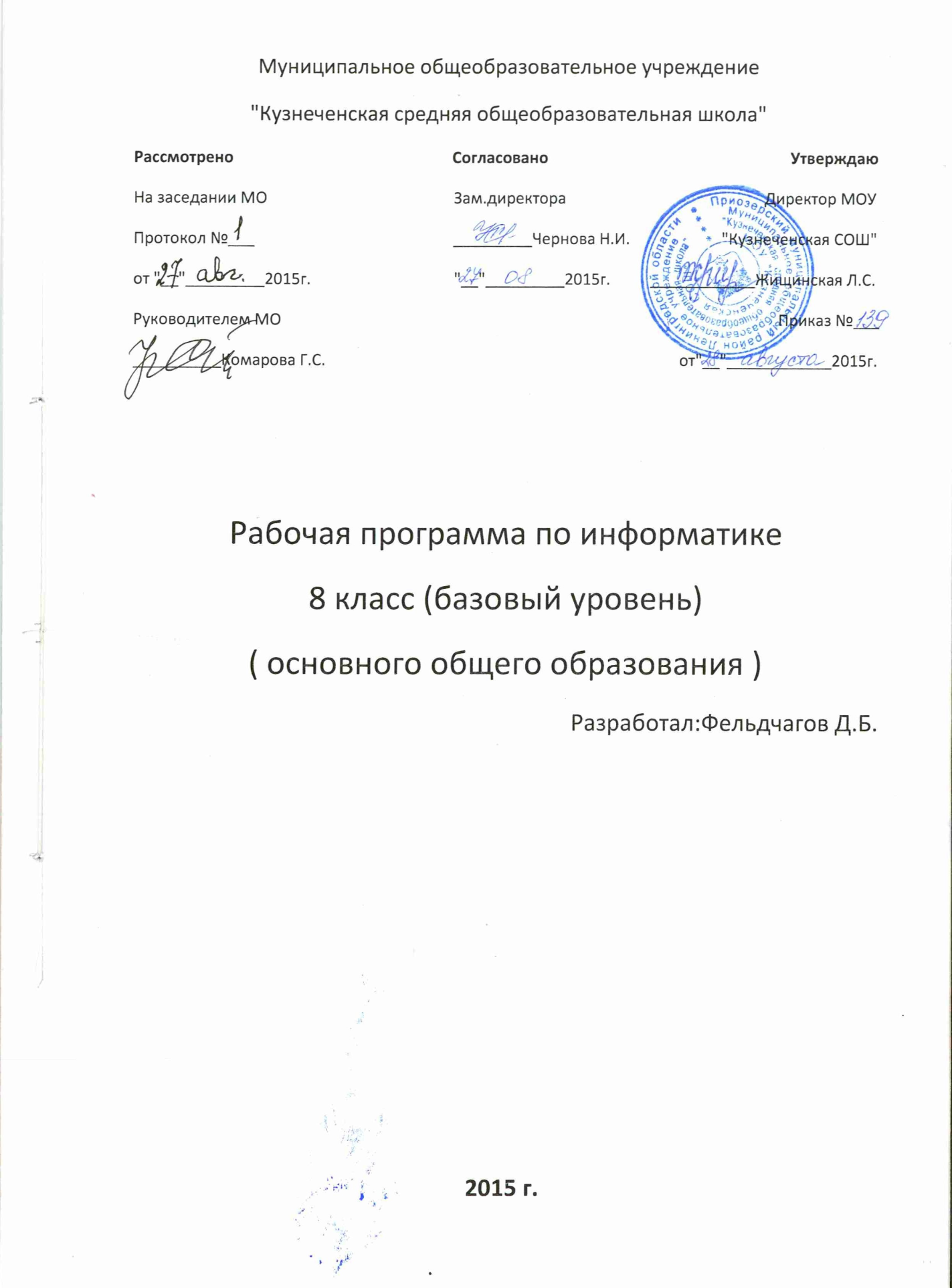 Пояснительная записка Рабочая программа по информатике и ИКТ составлена на основе авторской программы  Угриновича Н.Д.  с учетом примерной программы основного общего образования по курсу «Информатика и ИКТ» и кодификатора элементов содержания для составления контрольных измерительных материалов (КИМ) единого государственного экзамена.Изучение базового курса информатики рекомендуется проводить на второй ступени общего образования.  Программа курса «Информатика и ИКТ» предусматривает формирование у учащихся общеучебных умений и навыков, универсальных способов деятельности и ключевых компетенции. В этом направлении приоритетами для учебного предмета «Информатика и информационно-коммуникационные технологии (ИКТ)» на этапе основного общего образования являются: ·  определение адекватных способов решения учебной задачи на основе заданных алгоритмов; ·  комбинирование известных алгоритмов деятельности в ситуациях, не предполагающих стандартное применение одного из них; ·  использование для решения познавательных и коммуникативных задач различных источников информации, включая энциклопедии, словари, Интернет-ресурсы и базы данных;·  владение умениями совместной деятельности (согласование и координация деятельности с другими ее участниками, объективное оценивание своего вклада в решение общих задач коллектива, учет особенностей различного ролевого поведения). Большое внимание уделяется формированию у учащихся алгоритмического и системного мышления, а также практических умений и навыков в области информационных и коммуникационных технологий. Практические работы выделены в отдельный раздел Компьютерный практикум, ориентированный на выполнение в операционной системе Windows и Linux.  В тематическом планировании курса в каждой теме указаны работы компьютерного практикума, содержащиеся в учебниках, главы учебников и необходимое для выполнения компьютерного практикума программное обеспечение для различных операционных систем. Преподавание обновленного курса «Информатика и ИКТ» ориентировано на использование учебного и программно-методического комплекса, в который входят: ·  Угринович Н.Д. Информатика и ИКТ: учебник для 8 класса / Н.Д. Угринович. – 6-е изд., испр.– М.: Бином. Лаборатория знаний, 2012 г. Формы организации учебного процесса Единицей учебного процесса является урок. В первой части урока проводиться объяснение нового материала, во второй части урока планируется компьютерный практикум в форме практических работ или  компьютерных практических заданий  рассчитанные, с учетом требований СанПИН, на 10-25 мин. и  направлены на отработку отдельных технологических приемов и практикумов – интегрированных практических работ, ориентированных на получение целостного содержательного результата, осмысленного и интересного для учащихся. Всего на выполнение различных практических работ отведено более половины учебных часов. Часть практической работы (прежде всего подготовительный этап, не требующий использования средств информационных и коммуникационных технологий) включена в домашнюю работу учащихся, в проектную деятельность. Работа может быть разбита на части и осуществляться в течение нескольких недель.  Формы текущего контроля знаний, умений, навыков; 
промежуточной и итоговой аттестации учащихся Все формы контроля по продолжительности рассчитаны на 10-35 минут.Текущий контроль осуществляется с помощью компьютерного практикума в форме практических работ и практических заданий.Тематический контроль осуществляется по завершении крупного блока (темы) в форме контрольной работы, тестирования,  выполнения зачетной практической работы. Итоговый контроль осуществляется по завершении учебного материала в форме, определяемой Положением образовательного учреждения- контрольной работы.Формы и средства контроляТематический контрольСодержание курса информатики и ИКТ1. Информация и информационные процессы – 8 чИнформация в природе, обществе и технике. Информация и информационные процессы в неживой природе. Информация и информационные процессы в живой природе. Человек: информация и информационные процессы.  Информация и информационные процессы в технике. Кодирование информации с помощью знаковых систем. Знаки: форма и значение. Знаковые системы. Кодирование информации. Количество информации. Количество информации как мера уменьшения неопределенности знания. Определение количества информации. Алфавитный подход к определению количества информации.Практические работы:Практическая работа № 1 «Вычисление количества информации с помощью калькулятора».Практическая работа № 2 «Тренировка ввода текстовой и цифровой информации с клавиатуры». 2. Компьютер как универсальное устройство обработки информации – 11 чПрограммная обработка данных на компьютере. Устройство компьютера. Процессор и системная плата. Устройства ввода информации. Устройства вывода информации. Оперативная память. Долговременная память.  Файлы и файловая система. Файл. Файловая система. Работа с  файлами и дисками. Программное обеспечение компьютера.  Операционная система.  Прикладное программное обеспечение. Графический интерфейс операционных систем и приложений. Представление информационного пространства с помощью графического интерфейса. Компьютерные вирусы и антивирусные программы. Правовая охрана  программ и данных. Защита информации.  Правовая охрана информации. Лицензионные, условно бесплатные и свободно распространяемые программыЗащита информации.Практические работы:Практическая работа № 3 «Работа с файлами с использованием файлового менеджера».Практическая работа № 4 «Форматирование, проверка и дефрагментация дискет».Практическая работа № 5 «Определение разрешающей способности мыши».Практическая работа № 6 «Установка даты и времени».Практическая работа № 7 «Защита от вирусов: обнаружение и лечение».3. Коммуникационные технологии – 14 чПередача информации. Локальные компьютерные сети. Глобальная компьютерная сеть. Интернет. Состав Интернета. Адресация в Интернете. Маршрутизация и транспортировка данных по компьютерным сетям. Информационные ресурсы Интернета. Всемирная паутина. Электронная почта. Файловые архивы. Общение в Интернете. Мобильный Интернет. Звук и видео в Интернете. Поиск информации в Интернете. Электронная коммерция в Интернете. Разработка Web-сайтов с использованием языка разметки гипертекста HTML. Web-страницы и Web-сайты. Структура Web-страницы. Форматирование текста на Web-странице. Вставка изображений в Web-страницы. Гиперссылки на Web-страницах. Списки на Web-страницах. Интерактивные формы на Web-страницах.Практические работы:Практическая работа № 8 «Предоставление доступа к диску на компьютере в локальной сети».Практическая работа № 9 «Подключение к Интернету».Практическая работа № 10 «География Интернета».Практическая работа № 11 «Путешествие по Всемирной паутине».Практическая работа № 12 «Работа с электронной Web-почтой».Практическая работа № 13 «Загрузка файлов из Интернета».Практическая работа № 14 «Поиск информации в Интернете».Практическая работа № 15 «Разработка сайта с использованием языка разметки текста HTML».4. Итоговое повторение 2 ч Практические работы В учебнике 8 класса Угринович Н.Д.  представлены тексты практических работ.Требования к подготовке выпускников в области информатики и ИКТ в 8 классеВ результате изучения информатики и ИКТ  ученик должензнать/понимать· виды информационных процессов; примеры источников и приемников информации;· единицы измерения количества и скорости передачи информации; принцип дискретного (цифрового) представления информации; · основные свойства алгоритма, типы алгоритмических конструкций: следование, ветвление, цикл; понятие вспомогательного алгоритма; · программный принцип работы компьютера;· назначение и функции используемых информационных и коммуникационных технологий; уметь· выполнять базовые операции над объектами: цепочками символов, числами, списками, деревьями; проверять свойства этих объектов; выполнять и строить простые алгоритмы;· оперировать информационными объектами, используя графический интерфейс: открывать, именовать, сохранять объекты, архивировать и разархивировать информацию, пользоваться меню и окнами, справочной системой; предпринимать меры антивирусной безопасности;· оценивать числовые параметры информационных объектов и процессов: объем памяти, необходимый для хранения информации; скорость передачи информации;· создавать информационные объекты, в базе данных;· искать информацию с применением правил поиска (построения запросов) в базах данных, компьютерных сетях, некомпьютерных источниках информации (справочниках и словарях, каталогах, библиотеках) при выполнении заданий и проектов по различным учебным дисциплинам; · пользоваться персональным компьютером и его периферийным оборудованием (принтером, сканером, модемом, мультимедийным проектором, цифровой камерой, цифровым датчиком); следовать требованиям техники безопасности, гигиены, эргономики и ресурсосбережения при работе со средствами информационных и коммуникационных технологий; использовать приобретенные знания и умения в практической деятельности и повседневной жизни для:· создания простейших моделей объектов и процессов в виде изображений и чертежей, динамических (электронных) таблиц, программ (в том числе – в форме блок-схем); · проведения компьютерных экспериментов с использованием готовых моделей объектов и процессов;· создания информационных объектов, в том числе для оформления результатов учебной работы;· организации индивидуального информационного пространства, создания личных коллекций информационных объектов;· передачи информации по телекоммуникационным каналам в учебной и личной переписке, использования информационных ресурсов общества с соблюдением соответствующих правовых и этических норм. Перечень учебно-методических средств обучения 1.     Угринович Н.Д. Информатика и ИКТ: учебник для 8 класса / Н.Д. Угринович. – 2-е изд., испр.– М.: Бином. Лаборатория знаний, 2009 г.Перечень средств ИКТ, необходимых для реализации программыАппаратные средства·          Компьютер·          Проектор·          Принтер·          Модем·          Устройства вывода звуковой информации — наушники для индивидуальной работы со звуковой информацией·          Устройства для ручного ввода текстовой информации и манипулирования экранными объектами — клавиатура и мышь.·          Устройства для записи (ввода) визуальной и звуковой информации: сканер; фотоаппарат; видеокамера; диктофон, микрофон.Программные средства·          Операционная система – Windows XP, Linux.·          Файловый менеджер (в составе операционной системы или др.).·          Антивирусная программа.·          Программа-архиватор.·          Клавиатурный тренажер.·          Интегрированное офисное приложение, включающее текстовый редактор, растровый и векторный графические редакторы, программу разработки презентаций и электронные таблицы.·          Простая система управления базами данных.·          Простая геоинформационная система.·          Система автоматизированного проектирования.·          Виртуальные компьютерные лаборатории.·          Программа-переводчик.·          Система оптического распознавания текста.·          Мультимедиа проигрыватель (входит в состав операционных систем или др.).·          Система программирования.·          Почтовый клиент (входит в состав операционных систем или др.).·          Браузер (входит в состав операционных систем или др.).·          Программа интерактивного общения.·          Простой редактор Wеb-страниц.Календарно-тематическое планирование по информатике и ИКТ в 8 классе(1 ч. в неделю, 34 ч. в год) Аннотация к рабочей программе по информатике 9 классРабочая программа составлена на основе Программы базового курса информатики, разработанной автором учебников Угринович Н.Д., содержание которых согласовано с содержанием Примерной программы основного общего образования по информатике и ИКТ, рекомендованной Министерством образования и науки РФ.Изучение информатики и информационно-коммуникационных технологий в 9 классах направлено на достижение следующих целей:освоение знаний, составляющих основу научных представлений об информации, информационных процессах, системах, технологиях и моделях;овладение умениями работать с различными видами информации с помощью компьютера и других средств информационных и коммуникационных технологий (ИКТ), организовывать собственную информационную деятельность и планировать ее результаты;развитие познавательных интересов, интеллектуальных и творческих способностей средствами ИКТ;воспитание ответственного отношения к информации с учетом правовых и этических аспектов ее распространения; избирательного отношения к полученной информации;выработка навыков применения средств ИКТ в повседневной жизни, при выполнении индивидуальных и коллективных проектов, в учебной деятельности, дальнейшем освоении профессий, востребованных на рынке труда.Основные задачи программы:систематизировать подходы к изучению предмета;сформировать у учащихся единую систему понятий, связанных с созданием, получением, обработкой, интерпретацией и хранением информации;научить пользоваться распространенными прикладными пакетами;показать основные приемы эффективного использования информационных технологий;сформировать логические связи с другими предметами, входящими в курс общего образования.Данный курс призван обеспечить базовые знания учащихся, т.е. сформировать представления о сущности информации и информационных процессов, развить логическое мышление, являющееся необходимой частью научного взгляда на мир, познакомить учащихся с современными информационными технологиями.Учащиеся приобретают знания и умения работы на современных профессиональных ПК и программных средствах. Приобретение информационной культуры обеспечивается изучением и работой с текстовыми и графическими редакторами, электронными таблицами, СУБД, мультимедийными продуктами, средствами компьютерных телекоммуникаций.Программой предполагается проведение практических работ, направленных на отработку отдельных технологических приемов.Текущий контроль усвоения учебного материала осуществляется путем устного/письменного опроса. Изучение разделов курса заканчивается проведением контрольного тестирования.Программа рассчитана на 68 ч в 9 классе.Содержание курса9 классКодирование и обработка графической и мультимедийной информации (12 ч)Кодирование и обработка текстовой информации (7 ч)Кодирование и обработка числовой информации (9 ч)Основы алгоритмизации и объектно-ориентированного программирования (25 ч)Моделирование и формализация (10 ч)Информатизация общества (5 ч)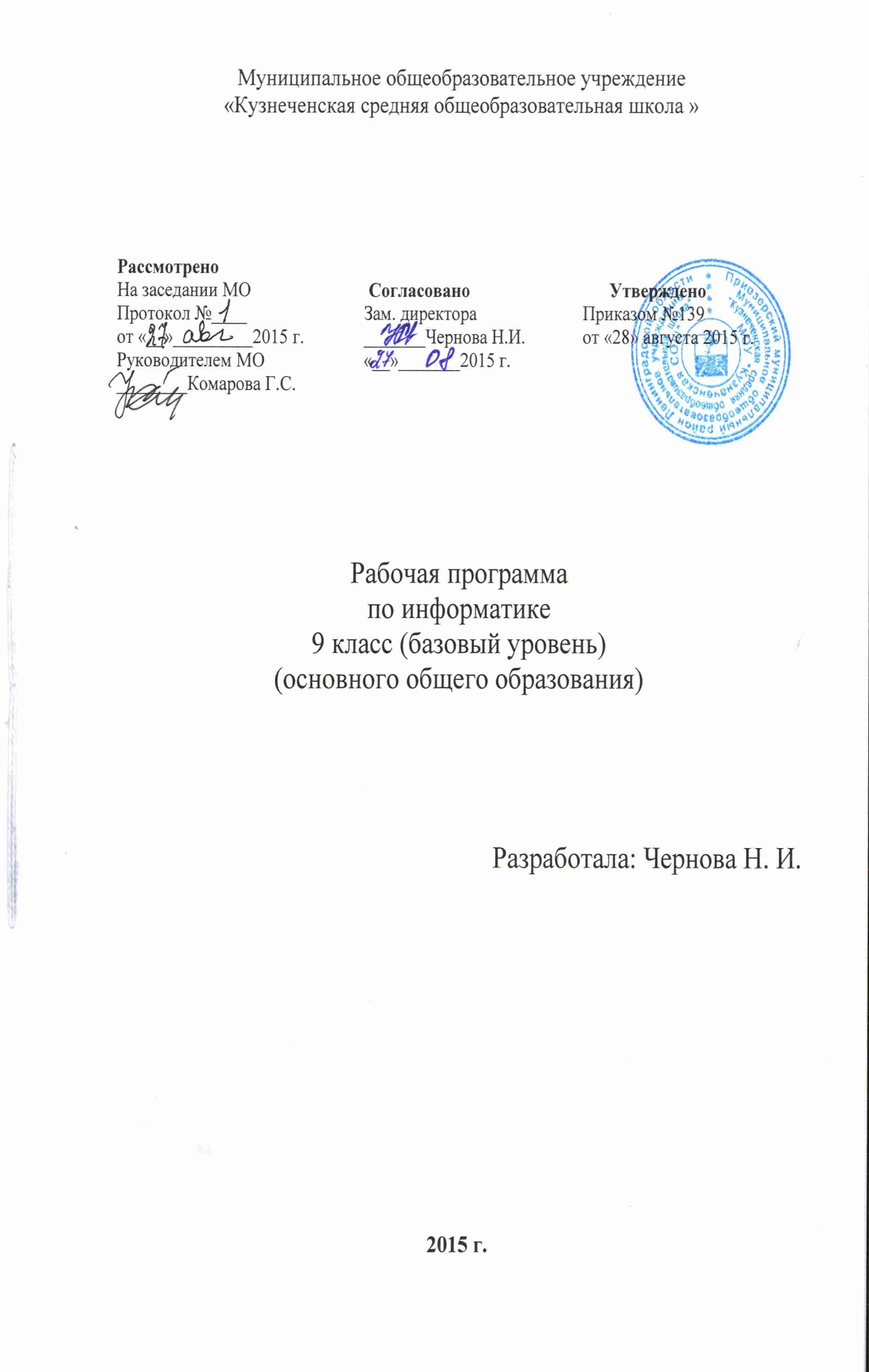 Пояснительная запискаРабочая программа по информатике разработана на основе программы для общеобразовательных учреждений. 2-11 классы: методическое пособие/составитель М.Н.Бородин. - М. : БИНОМ.  Лаборатория знаний, 2010 г.Преподавание курса «Информатика и ИКТ» в 9 классе ориентировано на использование учебника Н.Д. Угринович «Информатика. 9класс. Базовый курс» для общеобразовательных учреждений.- МОСКВА: БИНОМ. Лаборатория знаний, 2009 г.Основное содержание курса (8-9 классы) общего образования по информатике и информационным технологиям, в целом за 2 года  обучения рассчитано на 105 часа, из них в 8 классе – 35 часов (1 ч. в неделю) и в 9 классе – 70 часов (2 ч. в неделю). В связи с тем, что в  9 и 11 классах сокращена программа учебного курса с 35 учебных недель  до 34 учебных недели, поэтому  в 9 классе вместо 70 часов отводится 68 часов. Рабочая программа по информатике и информационным технологиям для 9 класса рассчитана на 68 часов (2 ч. в неделю), из них теория – 33 часа, практика – 35 часов, из них контрольных работ – 6. Промежуточная аттестация обучающихся проводится в соответствии с Уставом школы. Для проведения контрольных работ предусмотрено 6 часов (пять проверочных и одна итоговая контрольная работа), на лабораторно-практические работы –35 часов, на проектную, исследовательскую и самостоятельную деятельность учащихся в рабочей программе всего выделяется 3 часа (два групповых краткосрочных монопредметных информационных проекта и семь самостоятельных работ). Изучение информатики и информационно-коммуникационных технологий направлено на достижение следующих целей в основной школе:освоение знаний, составляющих основу научных представлений об информации, информационных процессах, системах, технологиях и моделях;овладение умениями работать с различными видами информации с помощью компьютера и других средств информационных и коммуникационных технологий (ИКТ), организовывать собственную информационную деятельность и планировать её результаты;развитие познавательных интересов, интеллектуальных и творческих способностей средствами ИКТ;воспитание ответственного отношения к информации с учетом правовых и этических аспектов её  распространения; избирательного отношения к полученной информации;выработка навыков применения средств ИКТ в повседневной жизни, при выполнении индивидуальных и коллективных проектов, в учебной деятельности, дальнейшем освоении профессий, востребованных на рынке труда.Обучение информатики в основной общеобразовательной школе организовано «по спирали»: первоначальное знакомство с понятиями всех изучаемых линий, затем на следующей ступени обучения изучение вопросов тех же модулей, но уже на качественно новой основе, более подробное, с включением некоторых новых понятий, относящихся к данному модулю и т.д. В базовом уровне основной школы это позволяет перейти к более глубокому всестороннему изучению основных содержательных линий курса информатики. С другой стороны это дает возможность осуществить реальную будущую профилизацию обучения.Требования к уровню подготовки выпускников1. Запись средствами ИКТ информации об объектах и процессах окружающего мира (природных, культурно-исторических, школьной жизни, индивидуальной и семейной истории) - запись изображений и звука с использованием различных устройств (цифровых фотоаппаратов и микроскопов, видеокамер, сканеров, магнитофонов);- текстов, (в том числе с использованием сканера и программ распознавания, расшифровки устной речи);- музыки (в том числе с использованием музыкальной клавиатуры);Уметь:пользоваться персональным компьютером и его периферийным оборудованием (принтером, сканером, модемом, мультимедийным проектором, цифровой камерой, цифровым датчиком); следовать требованиям техники безопасности, гигиены, эргономики и ресурсосбережения при работе со средствами информационных и коммуникационных технологий;использовать приобретенные знания и умения в практической деятельности и повседневной жизни для  создания информационных объектов,  в том числе для оформления результатов учебной работы;Рисунки и фотографии.  Ввод изображений с помощью инструментов графического редактора, сканера, графического планшета, использование готовых графических объектов. Геометрические и стилевые преобразования. Использование примитивов и шаблонов.Уметь:создавать рисунки, чертежи, графические представления реального объекта, в частности, в процессе проектирования с использованием основных операций графических редакторов, учебных систем автоматизированного проектирования; осуществлять простейшую обработку цифровых изображений;использовать приобретенные знания и умения в практической деятельности и повседневной жизни для:создания информационных объектов, в том числе для оформления результатов учебной работы;Звуки и видеоизображения. Композиция и монтаж. Использование простых анимационных графических объектов.Уметьосуществлять простейшую обработку цифровых изображений;            использовать приобретенные знания и умения в практической деятельности и повседневной жизни для:            создания информационных объектов, в том числе для оформления результатов учебной работы;Проектирование и моделирование. Чертежи. Двумерная и трехмерная графика. Использование стандартных графических объектов и конструирование графических объектов: выделение, объединение, геометрические преобразования фрагментов и компонентов.Уметь: использовать приобретенные знания и умения в практической деятельности и повседневной жизни для:создания простейших моделей объектов и процессов в виде изображений и чертежей, Тексты.Создание текста посредством квалифицированного клавиатурного письма с использованием базовых средств текстовых редакторов.  Работа с фрагментами текста. Страница. Абзацы, ссылки, заголовки, оглавления. Выделение изменений. Проверка правописания, словари. Включение в текст списков, таблиц, изображений, диаграмм, формул. Печать текста. Планирование работы над текстом. Примеры деловой переписки, учебной публикации (доклад, реферат).Уметь: структурировать текст, используя нумерацию страниц, списки, ссылки, оглавления; проводить проверку правописания; использовать в тексте таблицы, изображения;Математические инструменты, динамические (электронные) таблицы. Таблица как средство моделирования. Ввод данных в готовую таблицу, изменение данных, переход к графическому представлению. Ввод математических формул и вычисление по ним, представление формульной зависимости на графике.       Уметь:создавать и использовать различные формы представления информации: формулы, графики, диаграммы, создавать и использовать таблицы (в том числе динамические, электронные, в частности – в практических задачах), переходить от одного представления данных к другому;                использовать приобретенные знания и умения в практической деятельности и повседневной жизни для:создания простейших моделей объектов и процессов в виде (электронных) таблиц, проведения компьютерных экспериментов с использованием готовых моделей объектов и процессов;Базы данных. Поиск данных в готовой базе. Создание записей в базе данных     Уметь:создавать записи в базе данных;     использовать приобретенные знания и умения в практической деятельности и повседневной жизни для:     создания информационных объектов, в том числе для оформления результатов учебной работы;Обработка информации. Алгоритм, свойства алгоритмов. Способы записи алгоритмов; блок-схемы. Алгоритмические конструкции. Логические значения, операции, выражения. Разбиение задачи на подзадачи, вспомогательный алгоритм. Обрабатываемые объекты: цепочки символов, числа, списки, деревья, графы. Восприятие, запоминание и преобразование сигналов живыми организмами.Знать/понимать:программный принцип работы компьютера;Уметь:пользоваться персональным компьютером следовать требованиям техники безопасности, гигиены, эргономики и ресурсосбережения. - использовать приобретенные знания и умения в практической деятельности и повседневной жизни для:создания простейших моделей объектов и процессов в виде программ (в том числе в форме блок-схем);Представление информации. Формализация описания реальных объектов и процессов, примеры моделирования объектов и процессов, в том числе  компьютерного.Управление, обратная связь. Основные этапы развития средств информационных технологий. Уметь:- использовать приобретенные знания и умения в практической деятельности и повседневной жизни для:проведения компьютерных экспериментов с использованием готовых моделей объектов и процессов;Календарно-тематическое планированиеПо информатике 9 класс (2 ч. в неделю)2015/2016 уч.г.Содержание программы учебного курсаФОРМЫ И СРЕДСТВА КОНТРОЛЯФормы организации учебного процесса Единицей учебного процесса является урок. В первой части урока проводиться объяснение нового материала, во второй части урока планируется компьютерный практикум в форме практических работ или  компьютерных практических заданий  рассчитанные, с учетом требований СанПИН, на 10-25 мин. и  направлены на отработку отдельных технологических приемов и практикумов – интегрированных практических работ, ориентированных на получение целостного содержательного результата, осмысленного и интересного для учащихся. Всего на выполнение различных практических работ отведено более половины учебных часов. Часть практической работы (прежде всего подготовительный этап, не требующий использования средств информационных и коммуникационных технологий) включена в домашнюю работу учащихся, в проектную деятельность. Работа может быть разбита на части и осуществляться в течение нескольких недель. Формы текущего контроля знаний, умений, навыков; промежуточной и итоговой аттестации учащихся Все формы контроля по продолжительности рассчитаны на 10-20 минут.Текущий контроль осуществляется с помощью компьютерного практикума в форме практических работ и практических заданий.Тематический контроль осуществляется по завершении крупного блока (темы) в форме контрольной работы, тестирования,  выполнения зачетной практической работы. Итоговый контроль осуществляется по завершении учебного материала в форме, определяемой Положением образовательного учреждения - контрольной работы.Перечень учебно-методических средств обученияУчебно-методический комплект:Угринович Н.Д. Информатика и ИКТ - 9.  Учебник для 9 класса. – М.: БИНОМ Лаборатория  знаний, 2009.Угринович Н.Д. Босова Л.Л., Михайлова Н.И. Информатика и ИКТ. Практикум. 2 – е издание – М.: БИНОМ Лаборатория знаний, 2011Угринович Н.Д. Информатика и ИКТ 8 -11 классы. Методическое пособие – Москва. БИНОМ Лаборатория  знаний, 2010.Перечень средств ИКТ, необходимых для реализации программыАппаратные средстваКомпьютерПроекторПринтерМодемУстройства вывода звуковой информации — наушники для индивидуальной работы со звуковой информациейУстройства для ручного ввода текстовой информации и манипулирования экранными объектами — клавиатура и мышь.Устройства для записи (ввода) визуальной и звуковой информации: сканер; фотоаппарат; видеокамера; диктофон, микрофон.Программные средстваОперационная система – Windows XP, Linux.Файловый менеджер (в составе операционной системы или др.).Антивирусная программа.Программа-архиватор.Клавиатурный тренажер.Интегрированное офисное приложение, включающее текстовый редактор, растровый и векторный графические редакторы, программу разработки презентаций и электронные таблицы.Простая система управления базами данных.Простая геоинформационная система.Система автоматизированного проектирования.Виртуальные компьютерные лаборатории.Программа-переводчик.Система оптического распознавания текста.Мультимедиа проигрыватель (входит в состав операционных систем или др.).Система программирования.Почтовый клиент (входит в состав операционных систем или др.).Браузер (входит в состав операционных систем или др.).Программа интерактивного общения.Простой редактор Wеb-страниц.№Наименование темыКоличество часовКоличество часовКоличество часов№Наименование темыобщиетеорияпрактика1Введение в информатику1102Знакомство с  устройством компьютера8623Первые шаги в работе с информацией7344Информационные технологии197125резерв110итого351718№ урока№ урокаТема урокаТип урокаТип урокаПланируемый результат (УУД)Вид контроляИспользование ИКТИспользование ИКТПримечаниеДата проведенияДата проведения№ урока№ урокаТема урокаТип урокаТип урокаПланируемый результат (УУД)Вид контроляИспользование ИКТИспользование ИКТПримечаниепланФакт1 час1 часВведение в информатикуВведение в информатикуВведение в информатикуВведение в информатикуВведение в информатикуВведение в информатикуВведение в информатикуВведение в информатику11.11.Понятие об информацииУрок открытия нового знанияУрок открытия нового знанияПредметные познакомить учащихся с учебником, дать представление о предмете изучения. Метапредметные Правильное поведение в компьютерном классе, правильно сидеть за ПК Личностные Действие смыслообразования, т. е. установление учащимися связи между целью учебной деятельности и ее мотивом, другими словами, между результатом-продуктом учения, побуждающим деятельность, и тем, ради чего она осуществляется. Ученик должен задаваться вопросом о том, «какое значение, смысл имеет для меня учение», и уметь находить ответ на него..Фронтальный, индивидуальный02.09.04.098 часов8 часовЗнакомство с устройством компьютераЗнакомство с устройством компьютераЗнакомство с устройством компьютераЗнакомство с устройством компьютераЗнакомство с устройством компьютераЗнакомство с устройством компьютераЗнакомство с устройством компьютераЗнакомство с устройством компьютера12.12.Как устроен компьютер.Техника безопасности и правила поведения в кабинете информатики. Урок рефлексииУрок рефлексииПредметные познакомить  учащихся с устройством компьютера, сформировать представления о требованиях безопасности и гигиены Метапредметные Показывать основные устройства компьютера. Правильно располагать пальцы на клавиатуре Личностные действие смыслообразования, т. е. установление учащимися связи между целью учебной деятельности и ее мотивом, другими словами, между результатом-продуктом учения, побуждающим деятельность, и тем, ради чего она осуществляется. Ученик должен задаваться вопросом о том, «какое значение, смысл имеет для меня учение», и уметь находить ответ на него..ФронтальныйФронтальный09.09.07.0923.23.Ввод информации в память компьютера. Группы клавиш. Основная позиция пальцев на клавиатуре.Урок рефлексииУрок рефлексииПредметные закрепить знания учащихся об устройстве компьютера; познакомить учащихся с устройствами ввода информации в 23.09память компьютера; изучить клавиатуру Мет23.апредметные Вводить символы с клавиатуры Личностные действие смыслообразования, т. е. установление учащимися связи между целью учебной деятельности и ее мотивом, другими словами, между результатом-продуктом учения, побуждающим деятельность, и тем, ради чего она осуществляется. Ученик должен задаваться вопросом о том, «какое значение, смысл имеет для меня учение», и уметь находить ответ на него.. практическая работа практическая работа16.09.14.094.4.Клавиатурный тренажер. Практическая работа №1 «Вспоминаем клавиатуру»Урок рефлексииУрок рефлексииПредметные дать представление о принципе расположения букв на клавиатуре, познакомить учащихся с правилами квалифицированного клавиатурного ввода текстовой информации Метапредметные Вводить символы основной позиции склавиатуры. Личностные Действие нравственно-этического оценивания усваиваемого содержания, исходя из социальных и личностных ценностей. Выделение морально-этического содержания событий и действий.Практическая работа, индивидуальныйПрактическая работа, индивидуальный30.0930.09.5.5.Программы и документы.Клавиатурный тренажер. Практическая работа №1 «Вспоминаем клавиатуру»Урок открытия нового знанияУрок открытия нового знанияПредметные дать учащимся общее представление о программном обеспечении компьютера; ввести на интуитивном уровне понятие файла Метапредметные Вводить символы с клавиатуры Личностные Действие нравственно-этического оценивания усваиваемого содержания, исходя из социальных и личностных ценностей. Выделение морально-этического содержания событий и действий.Фронтальный, индивидуальный, практическая работаФронтальный, индивидуальный, практическая работа07.1007.10.6.6.Рабочий стол. Управление компьютером с помощью мыши.Практическая  работа №2 «Вспоминаем приемы управления компьютером»Урок рефлексииУрок рефлексииПредметные ввести на интуитивном уровне первые понятия графического интерфейса - рабочий стол, значок, ярлык, показать, что пользователь может воздействовать с программами и устройствами компьютера с помощью мыши; освоить основные действия с мышью Метапредметные  Выполнять действия с мышью  Личностны Построение системы нравственных ценностей как основания морального выбор Нравственно-этическое оценивание событий и действий с точки зрения моральных норм. Ориентировка в моральной дилемме и осуществление личностного морального выбора. Самопознание и самоопределение: Построение образа Я (Я- концепции), включая самоотношение и самооценку. Формирование идентичности личности. Личностное, профессиональное, жизненное самоопределение и построение жизненных планов во временной перспективеФронтальный, индивидуальный, практическая работаФронтальный, индивидуальный, практическая работа14.10.14.10.67.67.Главное меню, Запуск программ. Практическая работа №2 «Вспоминаем приемы управления компьютером»Урок рефлексииУрок рефлексииПредметные дать учащимся представление о компьютерных меню; познакомить с возможностью запуска программ через главное меню; ввести понятие окна Метапредметные Открывать главное меню, запускать программы Личностные Построение системы нравственных ценностей как основания морального выбора. Нравственно-этическое оценивание событий и действий с точки зрения моральных норм. Ориентировка в моральной дилемме и осуществление личностного морального выбора. Самопознание и самоопределение: Построение образа Я (Я- концепции), включая самоотношение и самооценку. Формирование идентичности личности. Личностное, профессиональное, жизненное самоопределение и построение жизненных планов во временной перспективеФронтальный, индивидуальный, практическая работаФронтальный, индивидуальный, практическая работа21.10.21.10.78.78.Запуск программ. Основные элементы окна программы. Алгоритмы действий. Практическая работа №2 «Вспоминаем приемы управления компьютером»Урок рефлексииУрок рефлексииПредметные расширить представления учащихся о меню и управлении компьютером с помощью меню Метапредметные Использовать контекстные меню Личностные Построение системы нравственных ценностей как основания морального выбора. Нравственно-этическое оценивание событий и действий с точки зрения моральных норм Ориентировка в моральной . дилемме и осуществление личностного морального выбора. Самопознание и самоопределение: Построение образа Я (Я -концепции), включая самоотношение и самооценку. Формирование идентичности личности. Личностное, профессиональное, жизненное самоопределение и построение жизненных планов во временной перспективеФронтальный, индивидуальный, практическая работаФронтальный, индивидуальный, практическая работа11.11.11.11.89.89.Проверочная работа№1 «Как устроен компьютер». Управление компьютером с помощью меню.Урок  рефлексииУрок  рефлексииПредметные расширить представления учащихся о меню и управлении компьютером с помощью меню. Метапредметные Использовать контекстные меню. Личностны Построение системы нравственных ценностей как основания морального выбора. Нравственно-этическое оценивание событий и действий с точки зрения моральных норм. Ориентировка в моральной дилемме и осуществление личностного морального выбора. Самопознание и самоопределение: Построение образа Я (Я-концепции), включая самоотношение и самооценку. Формирование идентичности личности. Личностное, профессиональное, жизненное самоопределение и построение жизненных планов во временной перспективееиндивидуальный, практическая работаиндивидуальный, практическая работа18.11.18.11.7 часов7 часовПервые шаги в работе с информациейПервые шаги в работе с информациейПервые шаги в работе с информациейПервые шаги в работе с информациейПервые шаги в работе с информациейПервые шаги в работе с информациейПервые шаги в работе с информациейПервые шаги в работе с информацией110.110.Действия с информацией. Носители информации. Хранение информации. Практическая работа №3 «Создаем и сохраняем файлы»Урок открытия нового знанияУрок открытия нового знанияПредметные дать учащимся представление о древних и современных носителях информации, показать разнообразие носителей информации Метапредметные Перечислять достоинства и недостатки хранения информации во внутренней и внешней памяти Личностные Формирование понятия связи различных явлений, процессов, объектов с информационной деятельностью человека; актуализация сведений из личного жизненного опыта информационной деятельности; формирование готовности к продолжению обучения с использованием ИКТ; освоение типичных ситуаций управления персональными средствами ИКТ, включая цифровую бытовую технику. Формирование критического отношения к информации и избирательности её восприятия, уважения к информации о частной жизни и информационным результатам деятельности других людей, основ правовой культуры в области использования информации. Формирование навыков создания и поддержки индивидуальной информационной среды, навыков обеспечения защиты значимой личной информации, формирование чувства ответственности за качество личной информационной среды; формирование умения осуществлять совместную информационную деятельность, в частности, при выполнении учебных заданий, в том числе проектов.Фронтальная,  индивидуальная, практическая работаФронтальная,  индивидуальная, практическая работа25.1125.11.211.211.Передача информации. Практическая работа №4 «работам с электронной почтой»Урок рефлексииУрок рефлексииПредметные дать учащимся представление об информационном процессе передачи информации; ознакомить учащихся со схемой передачи информации Метапредметные Применять метод координат для представления графической информации  Личностны Формирование понятия связи различных явлений, процессов, объектов с информационной деятельностью человека; актуализация сведений из личного жизненного опыта информационной деятельности; формирование готовности к продолжению обучения с использованием ИКТ; освоение типичных ситуаций управления персональными средствами ИКТ, включая цифровую бытовую технику. Формирование критического отношения к информации и избирательности её восприятия, уважения к информации о частной жизни и информационным результатам деятельности других людей, основ правовой культуры в области использования информации. Формирование навыков создания и поддержки индивидуальной информационной среды, навыков обеспечения защиты значимой личной информации, формирование чувства ответственности за качество личной информационной среды; формирование умения осуществлять совместную информационную деятельность, в частности, при выполнении учебных заданий, в том числе проектов.Фронтальная,  индивидуальная, практическая работаФронтальная,  индивидуальная, практическая работа02.12.02.12.312.312.Кодирование информации. Практическая работа  №4 «работам с электронной почтой»Урок открытия нового знанияУрок открытия нового знанияПредметные показать учащимся многообразие окружающих человека кодов, отметить роль кодирования информации Метапредметные Приводить примеры текстов, отличающихся по размеру, по оформлению, по назначению Личностные Формирование понятия связи различных явлений, процессов, объектов с информационной деятельностью человека; актуализация сведений из личного жизненного опыта информационной деятельности; формирование готовности к продолжению обучения с использованием ИКТ; освоение типичных ситуаций управления персональными средствами ИКТ, включая цифровую бытовую технику. Формирование критического отношения к информации и избирательности её восприятия, уважения к информации о частной жизни и информационным результатам деятельности других людей, основ правовой культуры в области использования информации. Формирование навыков создания и поддержки индивидуальной информационной среды, навыков обеспечения защиты значимой личной информации, формирование чувства ответственности за качество личной информационной среды; формирование умения осуществлять совместную информационную деятельность, в частности, при выполнении учебных заданий, в том числе проектов.Фронтальная,  индивидуальная, практическая работаФронтальная,  индивидуальная, практическая работа09.12.09.12.413.413.Формы представления информации. Метод координат. Практическая работа  №4 «работам с электронной почтой»Урок рефлексии Урок рефлексии Предметные систематизировать и обобщить сведения, полученные на прошлом уроке, объяснить, почему выбирается та или иная форма кодирования, познакомить  учащихся с методом координат Метапредметные Решать задачи с помощью таблиц. Определять форму представления информации Личностные Формирование понятия связи различных явлений, процессов, объектов с информационной деятельностью человека; актуализация сведений из личного жизненного опыта информационной деятельности; формирование готовности к продолжению обучения с использованием ИКТ; освоение типичных ситуаций управления персональными средствами ИКТ, включая цифровую бытовую технику. Формирование критического отношения к информации и избирательности её восприятия, уважения к информации о частной жизни и информационным результатам деятельности других людей, основ правовой культуры в области использования информации. Формирование навыков создания и поддержки индивидуальной информационной среды, навыков обеспечения защиты значимой личной информации, формирование чувства ответственности за качество личной информационной среды; формирование умения осуществлять совместную информационную деятельность, в частности, при выполнении учебных заданий, в том числе проектов.Фронтальная,  индивидуальная, практическая работаФронтальная,  индивидуальная, практическая работа16.12.16.12.514.514.Текст как форма представления информации. Практическая  работа №5 «вводим текст»Урок рефлексииУрок рефлексииПредметные углубить представление учащихся о формах представления информации, акцентировать внимание учащихся на тексте как на одной из наиболее распространенных форм представления информации Метапредметные Редактировать текст в программе Word Личностные Формирование понятия связи различных явлений, процессов, объектов с информационной деятельностью человека; актуализация сведений из личного жизненного опыта информационной деятельности; формирование готовности к продолжению обучения с использованием ИКТ; освоение типичных ситуаций управления персональными средствами ИКТ, включая цифровую бытовую технику. Формирование критического отношения к информации и избирательности её восприятия, уважения к информации о частной жизни и информационным результатам деятельности других людей, основ правовой культуры в области использования информации. Формирование навыков создания и поддержки индивидуальной информационной среды, навыков обеспечения защиты значимой личной информации, формирование чувства ответственности за качество личной информационной среды; формирование умения осуществлять совместную информационную деятельность, в частности, при выполнении учебных заданий, в том числе проектов.Фронтальная,  индивидуальная, практическая работаФронтальная,  индивидуальная, практическая работа23.12.13.01.615.615. Текст как форма представления информации Практическая работа №5 «вводим текст»Урок рефлексииУрок рефлексииПредметные расширить представления учащихся о возможностях компьютера по обработке текстовой информации; дать представление о возможностях редактирования текста как наиболее важном изменении в технологии подготовки текстовых документов Метапредметные Редактировать текст в программе Word Личностны Формирование понятия связи различных явлений, процессов, объектов с информационной деятельностью человека; актуализация сведений из личного жизненного опыта информационной деятельности; формирование готовности к продолжению обучения с использованием ИКТ; освоение типичных ситуаций управления персональными средствами ИКТ, включая цифровую бытовую технику. Формирование критического отношения к информации и избирательности её восприятия, уважения к информации о частной жизни и информационным результатам деятельности других людей, основ правовой культуры в области использования информации .Формирование навыков создания и поддержки индивидуальной информационной среды, навыков обеспечения защиты значимой личной информации, формирование чувства ответственности за качество личной информационной среды;формирование умения осуществлять совместную информационную деятельность, в частности, при выполнении учебных заданий, в том числе проектов.Фронтальная,  индивидуальная, практическая работаФронтальная,  индивидуальная, практическая работа13.01.20.01.716.716.Текст как форма представления информации Практическая работа №6 «Редактируем текст». Проверочная работа№2 «Клавиатура»Урок рефлексииПредметные дать представление о фрагменте текстового документа, расширить представления и сформировать навыки учащихся по редактированию текста  Метапредметные Редактировать текст в программе Word Личностные Формирование понятия связи различных явлений, процессов, объектов с информационной деятельностью человека; актуализация сведений из личного жизненного опыта информационной деятельности; формирование готовности к продолжению обучения с использованием ИКТ; освоение типичных ситуаций управления персональными средствами ИКТ, включая цифровую бытовую технику. Формирование критического отношения к информации и избирательности её восприятия , уважения к информации о частной жизни и информационным результатам деятельности других людей, основ правовой культуры в области использования информации  Формирование навыков создания и поддержки индивидуальной информационной среды, навыков обеспечения защиты значимой личной информации, формирование чувства ответственности за качество личной информационной среды; формирование умения осуществлять совместную информационную деятельность, в частности, при выполнении учебных заданий, в том числе проектов.Предметные дать представление о фрагменте текстового документа, расширить представления и сформировать навыки учащихся по редактированию текста  Метапредметные Редактировать текст в программе Word Личностные Формирование понятия связи различных явлений, процессов, объектов с информационной деятельностью человека; актуализация сведений из личного жизненного опыта информационной деятельности; формирование готовности к продолжению обучения с использованием ИКТ; освоение типичных ситуаций управления персональными средствами ИКТ, включая цифровую бытовую технику. Формирование критического отношения к информации и избирательности её восприятия , уважения к информации о частной жизни и информационным результатам деятельности других людей, основ правовой культуры в области использования информации  Формирование навыков создания и поддержки индивидуальной информационной среды, навыков обеспечения защиты значимой личной информации, формирование чувства ответственности за качество личной информационной среды; формирование умения осуществлять совместную информационную деятельность, в частности, при выполнении учебных заданий, в том числе проектов.Фронтальная,  индивидуальная, практическая работаФронтальная,  индивидуальная, практическая работа20.01.27.01.18 часов18 часовИнформационные технологииИнформационные технологииИнформационные технологииИнформационные технологииИнформационные технологииИнформационные технологииИнформационные технологииИнформационные технологии117.Текст как форма представления информации Практическая работа №7 «работаем с фрагментами текста»Текст как форма представления информации Практическая работа №7 «работаем с фрагментами текста»Урок рефлексииУрок рефлексииПредметные дать представление о фрагменте текстового документа, расширить представления и сформировать навыки учащихся по редактированию текста  Метапредметные Редактировать текст в программе Word  .Личностные Формирование понятия связи различных явлений, процессов, объектов с информационной деятельностью человека; актуализация сведений из личного жизненного опыта информационной деятельности; формирование готовности к продолжению обучения с использованием ИКТ; освоение типичных ситуаций управления персональными средствами ИКТ, включая цифровую бытовую технику. Формирование критического отношения к информации и избирательности её восприятия, уважения к информации о частной жизни и информационным результатам деятельности других людей, основ правовой культуры в области использования информации. Формирование навыков создания и поддержки индивидуальной информационной среды, навыков обеспечения защиты значимой личной информации, формирование чувства ответственности за качество личной информационной среды; формирование умения осуществлять совместную информационную деятельность, в частности, при выполнении учебных заданий, в том числе проектов.Фронтальная,  индивидуальная, практическая работаФронтальная,  индивидуальная, практическая работа27.01.17.02.218.Текст как форма представления информации Практическая работа №8 « Форматируем текст»Текст как форма представления информации Практическая работа №8 « Форматируем текст»Урок рефлексииУрок рефлексииПредметные расширить представление учащихся по редактированию документов; акцентировать внимание на поиске информации как разновидности обработки информации Метапредметные Редактировать текст в программе Word Личностные Формирование понятия связи различных явлений, процессов, объектов с информационной деятельностью человека; актуализация сведений из личного жизненного опыта информационной деятельности; формирование готовности к продолжению обучения с использованием ИКТ; освоение типичных ситуаций управления персональными средствами ИКТ, включая цифровую бытовую технику. Формирование критического отношения к информации и избирательности её восприятия, уважения к информации о частной жизни и информационным результатам деятельности других людей, основ правовой культуры в области использования информации. Формирование навыков создания и поддержки индивидуальной информационной среды, навыков обеспечения защиты значимой личной информации, формирование чувства ответственности за качество личной информационной среды; формирование умения осуществлять совместную информационную деятельность, в частности, при выполнении учебных заданий, в том числе проектов.Фронтальная,  индивидуальная, практическая работаФронтальная,  индивидуальная, практическая работа03.02.24.02.319.Табличная форма представления информации. Практическая работа №9 «Создаем простые таблицы»Табличная форма представления информации. Практическая работа №9 «Создаем простые таблицы»Урок открытия нового знанияУрок открытия нового знанияПредметные акцентировать внимание учащихся на достоинствах и недостатков текстовой формы представления информации, дать представление о таблице как очень удобной форме структурирования определенной текстовой информации .Метапредметные  Личностны готовность к повышению своего образовательного уровня и продолжению обучения с использованием средств и методов информатики и ИКТ; интерес к информатике и ИКТ, стремление использовать полученные знания в процессе обучения другим предметам и в жизни; основы информационного мировоззрения – научного взгляда на область информационных процессов в живой природе, обществе, технике как одну из важнейших областей современной действительности способность увязать учебное содержание с собственным жизненным опытом и личными смыслами, понять значимость подготовки в области информатики и ИКТ в условиях развития информационного общества;Фронтальная,  индивидуальная, практическая работаФронтальная,  индивидуальная, практическая работа10.02.25.02.420.Табличная форма представления информации. Практическая работа №9 «Создаем простые таблицы»Табличная форма представления информации. Практическая работа №9 «Создаем простые таблицы»Урок рефлексииУрок рефлексииПредметные дать представление об этапе форматирования при подготовке документов на компьютере; расширить представления учащихся о возможности компьютера по обработке текстовой информации Метапредметные Приводить примеры систематизации информации Личностны готовность к повышению своего образовательного уровня и продолжению обучения с использованием средств и методов информатики и ИКТ; интерес к информатике и ИКТ, стремление использовать полученные знания в процессе обучения другим предметам и в жизни; основы информационного мировоззрения – научного взгляда на область информационных процессов в живой природе, обществе, технике как одну из важнейших областей современной действительности способность увязать учебное содержание с собственным жизненным опытом и личными смыслами, понять значимость подготовки в области информатики и ИКТ в условиях развития информационного общества.Фронтальная,  индивидуальная, практическая работаФронтальная,  индивидуальная, практическая работа17.02.02.03.521.Наглядные формы представления информации. Практическая работа №10 «Строим  диаграммы»Наглядные формы представления информации. Практическая работа №10 «Строим  диаграммы»Урок открытия нового знанияУрок открытия нового знанияПредметные подчеркнуть роль наглядной формы представления информации Метапредметные Работать в разных программах с разными открытыми документами Личностные готовность к повышению своего образовательного уровня и продолжению обучения с использованием средств и методов информатики и ИКТ; интерес к информатике и ИКТ, стремление использовать полученные знания в процессе обучения другим предметам и в жизни; основы информационного мировоззрения – научного взгляда на область информационных процессов в живой природе, обществе, технике как одну из важнейших областей современной действительности способность увязать учебное содержание с собственным жизненным опытом и личными смыслами, понять значимость подготовки в области информатики и ИКТ в условиях развития информационного общества; Фронтальная,  индивидуальная, практическая работаФронтальная,  индивидуальная, практическая работа24.02.16.03.622.Наглядные формы представления информации. Практическая работа №10 «Строим  диаграммы». Проверочная работа№3 «Информация вокруг нас»Наглядные формы представления информации. Практическая работа №10 «Строим  диаграммы». Проверочная работа№3 «Информация вокруг нас»Урок рефлексииУрок рефлексииПредметные подчеркнуть роль наглядной формы представления информации . Метапредметные  составление таблиц и построение диаграмм  в программе Word Личностные готовность к повышению своего образовательного уровня и продолжению обучения с использованием средств и методов информатики и ИКТ; интерес к информатике и ИКТ, стремление использовать полученные знания в процессе обучения другим предметам и в жизни; основы информационного мировоззрения – научного взгляда на область информационных процессов в живой природе, обществе, технике как одну из важнейших областей современной действительности способность увязать учебное содержание с собственным жизненным опытом и личными смыслами, понять значимость подготовки в области информатики и ИКТ в условиях развития информационного обществаФронтальная,  индивидуальная, практическая работаФронтальная,  индивидуальная, практическая работа02.03.30.03.723.Компьютерная графика. Знакомство с инструментами рисования графического редактора. Практическая работа №11 «Изучаем инструменты графического редактора»Компьютерная графика. Знакомство с инструментами рисования графического редактора. Практическая работа №11 «Изучаем инструменты графического редактора»Урок нового знанияУрок нового знанияПредметные обобщить представления учащихся об этапах создания текстовых документов; расширить представления о видах задач по обработке информации, связанных с изменением формы ее представления за счет графики; акцентировать внимание на графических возможностях компьютера. Метапредметные  открывать программу Paint и использовать имеющиеся в ней инструменты. Личностные готовность к повышению своего образовательного уровня и продолжению обучения с использованием средств и методов информатики и ИКТ; интерес к информатике и ИКТ, стремление использовать полученные знания в процессе обучения другим предметам и в жизни; основы информационного мировоззрения – научного взгляда на область информационных процессов в живой природе, обществе, технике как одну из важнейших областей современной действительности способность увязать учебное содержание с собственным жизненным опытом и личными смыслами, понять значимость подготовки в области информатики и ИКТ в условиях развития информационного общества.Фронтальная,  индивидуальная, практическая работаФронтальная,  индивидуальная, практическая работа16.03.31.03.824.Компьютерная графика. Знакомство с инструментами рисования графического редактора. Практическая работа №11 «Изучаем инструменты графического редактора»Компьютерная графика. Знакомство с инструментами рисования графического редактора. Практическая работа №11 «Изучаем инструменты графического редактора»Урок рефлексииУрок рефлексииПредметные систематизировать представления учащихся об обработке информации, состоящей в изменении формы ее представления без изменения содержания; закрепить навыки работы в графическом редакторе Paint. Метапредметные открывать программу Paint  и использовать имеющиеся в ней инструменты . Личностны готовность к повышению своего образовательного уровня и продолжению обучения с использованием средств и методов информатики и ИКТ; интерес к информатике и ИКТ, стремление использовать полученные знания в процессе обучения другим предметам и в жизни; основы информационного мировоззрения – научного взгляда на область информационных процессов в живой природе, обществе, технике как одну из важнейших областей современной действительности способность увязать учебное содержание с собственным жизненным опытом и личными смыслами, понять значимость подготовки в области информатики и ИКТ в условиях развития информационного обществаФронтальная,  индивидуальная, практическая работаФронтальная,  индивидуальная, практическая работа23.03.06.04.925.Компьютерная графика. Знакомство с инструментами рисования графического редактора. Практическая работа №12 «Работаем с графическими фрагментами»Компьютерная графика. Знакомство с инструментами рисования графического редактора. Практическая работа №12 «Работаем с графическими фрагментами»Урок рефлексииУрок рефлексииПредметные закрепить навыки обработки графической информации; дать представление о программном средстве для создания движущихся изображений Метапредметные открывать программу Paint  и использовать имеющиеся в ней инструменты Личностные готовность к повышению своего образовательного уровня и продолжению обучения с использованием средств и методов информатики и ИКТ; интерес к информатике и ИКТ, стремление использовать полученные знания в процессе обучения другим предметам и в жизни; основы информационного мировоззрения – научного взгляда на область информационных процессов в живой природе, обществе, технике как одну из важнейших областей современной действительности способность увязать учебное содержание с собственным жизненным опытом и личными смыслами, понять значимость подготовки в области информатики и ИКТ в условиях развития информационного общества.Фронтальная,  индивидуальная, практическая работаФронтальная,  индивидуальная, практическая работа30.03.13.04.1026.Компьютерная графика. Знакомство с инструментами рисования графического редактора. Практическая работа №13 «Планируем работу в графическом редакторе»Компьютерная графика. Знакомство с инструментами рисования графического редактора. Практическая работа №13 «Планируем работу в графическом редакторе»Урок рефлексииУрок рефлексииПредметные закрепить навыки обработки графической информации; дать представление о программном средстве для создания движущихся изображений . Метапредметные открывать программу Paint  и использовать имеющиеся в ней инструменты Личностные готовность к повышению своего образовательного уровня и продолжению обучения с использованием средств и методов информатики и ИКТ;  интерес к информатике и ИКТ, стремление использовать полученные знания в процессе обучения другим предметам и в жизни; основы информационного мировоззрения – научного взгляда на область информационных процессов в живой природе, обществе, технике как одну из важнейших областей современной действительности способность увязать учебное содержание с собственным жизненным опытом и личными смыслами, понять значимость подготовки в области информатики и ИКТ в условиях развития информационного общества;Фронтальная,  индивидуальная, практическая работаФронтальная,  индивидуальная, практическая работа06.04.20.04.1127.Обработка текстовой и графической информации. Практическая работа №14 « Создаем списки»Обработка текстовой и графической информации. Практическая работа №14 « Создаем списки»Урок открытия нового знанияУрок открытия нового знанияПредметные акцентировать внимание учащихся на достоинствах и недостатков текстовой формы представления информации, дать представление о таблице как очень удобной форме структурирования определенной текстовой информации. Метапредметные работа в программах Paint и Word.Личностные готовность к повышению своего образовательного уровня и продолжению обучения с использованием средств и методов информатики и ИКТ; интерес к информатике и ИКТ, стремление использовать полученные знания в процессе обучения другим предметам и в жизни; основы информационного мировоззрения – научного взгляда на область информационных процессов в живой природе, обществе, технике как одну из важнейших областей современной действительности способность увязать учебное содержание с собственным жизненным опытом и личными смыслами, понять значимость подготовки в области информатики и ИКТ в условиях развития информационного обществаФронтальная,  индивидуальная, практическая работаФронтальная,  индивидуальная, практическая работа13.04.27.04.1228.Поиск информации. Практическая работа №15 «Ищем информацию в сети Интернет»Поиск информации. Практическая работа №15 «Ищем информацию в сети Интернет»Урок рефлексииУрок рефлексииПредметные  дать представление  о правилах поиска информации  в интернете. Метапредметные Осуществлять поиск информации в учебнике, словаре, интернете. Личностны готовность к повышению своего образовательного уровня и продолжению обучения с использованием средств и методов информатики и ИКТ; интерес к информатике и ИКТ, стремление использовать полученные знания в процессе обучения другим предметам и в жизни; основы информационного мировоззрения – научного взгляда на область информационных процессов в живой природе, обществе, технике как одну из важнейших областей современной действительности способность увязать учебное содержание с собственным жизненным опытом и личными смыслами, понять значимость подготовки в области информатики и ИКТ в условиях развития информационного обществаФронтальная,  индивидуальная, практическая работаФронтальная,  индивидуальная, практическая работа20.04.04.05.1329.Преобразование информации путем рассужденияПреобразование информации путем рассужденияУрок рефлексииУрок рефлексииПредметные расширить представления о задачах обработки информации; дать представление о преобразовании информации путем рассуждений как еще одном способе обработки информации, ведущем к получению нового содержания, новой информации. Метапредметные Решать логические задачи Личностные способность к избирательному отношению к получаемой информации за счет умений ее анализа и критичного оценивания; ответственное отношение к информации с учетом правовых и этических аспектов ее распространения; развитие чувства личной ответственности за качество окружающей информационной среды; способность и готовность к принятию ценностей здорового образа жизни за счет знания основных гигиенических эргономических и технических условий безопасной эксплуатации средств ИКТ.Фронтальная,  индивидуальная, практическая работаФронтальная,  индивидуальная, практическая работа27.04.11.05.1430.    Проверочная работа «Информация и информационные процессы»    Проверочная работа «Информация и информационные процессы»Урок рефлексииУрок рефлексииПредметные повторить материал по созданию информационных объектов средствами текстового процессора и графического редактора; познакомить учащихся с приемами создания комбинированных документов; дать представление об одновременной работе в двух приложениях Метапредметные Открывать программу Калькулятор и использовать её Личностные способность к избирательному отношению к получаемой информации за счет умений ее анализа и критичного оценивания; ответственное отношение к информации с учетом правовых и этических аспектов ее распространения; развитие чувства личной ответственности за качество окружающей информационной среды; способность и готовность к принятию ценностей здорового образа жизни за счет знания основных гигиенических эргономических и технических условий безопасной эксплуатации средств ИКТ. Фронтальная,  индивидуальная, практическая работаФронтальная,  индивидуальная, практическая работа04.05.18.05.1531.Компьютерная графика. Практическая работа №17 «Создаем анимацию»Компьютерная графика. Практическая работа №17 «Создаем анимацию»Урок рефлексииУрок рефлексииПредметные обобщить материал, касающийся получения новой информации; проверить уровень усвоения основных теоретических положений, изученных в течение учебного года; дать представление о простейших способах создания движущихся изображений . Метапредметные  создавать движущиеся изображения. Личностные способность к избирательному отношению к получаемой информации за счет умений ее анализа и критичного оценивания; ответственное отношение к информации с учетом правовых и этических аспектов ее распространения; развитие чувства личной ответственности за качество окружающей информационной среды; способность и готовность к принятию ценностей здорового образа жизни за счет знания основных гигиенических эргономических и технических условий безопасной эксплуатации средств ИКТ.Фронтальная,  индивидуальная, практическая работаФронтальная,  индивидуальная, практическая работа11.05.23.05.1632.Компьютерная графика. Практическая работа №17 «Создаем анимацию»Компьютерная графика. Практическая работа №17 «Создаем анимацию»Урок рефлексииУрок рефлексииПредметные обобщить материал, касающийся получения новой информации; проверить уровень усвоения основных теоретических положений, изученных в течение учебного года; дать представление о простейших способах создания движущихся изображений. Метапредметные  создавать движущиеся изображения Личностные способность к избирательному отношению к получаемой информации за счет умений ее анализа и критичного оценивания; ответственное отношение к информации с учетом правовых и этических аспектов ее распространения; развитие чувства личной ответственности за качество окружающей информационной среды; способность и готовность к принятию ценностей здорового образа жизни за счет знания основных гигиенических эргономических и технических условий безопасной эксплуатации средств ИКТ.Фронтальная,  индивидуальная, практическая работаФронтальная,  индивидуальная, практическая работа18.05.25.05.1733. Контрольная работа «Создание движущихся изображений» Контрольная работа «Создание движущихся изображений»Урок рефлексииУрок рефлексииПредметные обобщить материал, касающийся получения новой информации; проверить уровень усвоения основных теоретических положений, изученных в течение учебного года; дать представление о простейших способах создания движущихся изображений . Метапредметные работа в программе PowerPoint. Личностные способность к избирательному отношению к получаемой информации за счет умений ее анализа и критичного оценивания; ответственное отношение к информации с учетом правовых и этических аспектов ее распространения; развитие чувства личной ответственности за качество окружающей информационной среды; способность и готовность к принятию ценностей здорового образа жизни за счет знания основных гигиенических эргономических и технических условий безопасной эксплуатации средств ИКТ.Фронтальная,  индивидуальная, практическая работаФронтальная,  индивидуальная, практическая работа25.05.27.05.18 34.Подведение итогов за годПодведение итогов за годУрок рефлексииУрок рефлексииПредметные обобщить пройденный материал 5-го класса . Метапредметные повторить программы в которых работали учебный год. Личностные способность к избирательному отношению к получаемой информации за счет умений ее анализа и критичного оценивания; ответственное отношение к информации с учетом правовых и этических аспектов ее распространения; развитие чувства личной ответственности за качество окружающей информационной среды; способность и готовность к принятию ценностей здорового образа жизни за счет знания основных гигиенических эргономических и технических условий безопасной эксплуатации средств ИКТ.Фронтальная,  индивидуальная, практическая работаФронтальная,  индивидуальная, практическая работа27.05.28.05.№§ТемаВсегочасовИз нихИз нихИз нихВид практическогозанятияКонтрольПрограммное обеспечениеТребования к уровню подготовки№§ТемаВсегочасовТПРПРВид практическогозанятияКонтрольПрограммное обеспечениеТребования к уровню подготовкиГлава 1: Компьютер и информация (12часов)Глава 1: Компьютер и информация (12часов)Глава 1: Компьютер и информация (12часов)Глава 1: Компьютер и информация (12часов)Глава 1: Компьютер и информация (12часов)Глава 1: Компьютер и информация (12часов)Глава 1: Компьютер и информация (12часов)Глава 1: Компьютер и информация (12часов)Глава 1: Компьютер и информация (12часов)Глава 1: Компьютер и информация (12часов)1.1Компьютер – универсальная машина для работы с информацией. Техника безопасности и организация рабочего места.Клавиатурный тренажер в режиме ввода слов.10,50,50,5Клавиатурный тренажер в режиме ввода словфронтальный опросЛюбой клавиатурный тренажер.Знать правила ТБ и правила организации рабочего места1.2Файлы и папки.Практическая работа№1.10,50,50,5Практикум на ПКП/Р№1.ОС Windows Навыки работы с файлами и папками1.3Как информация представляется в компьютере, или цифровые данные.Практическая работа№2.Практическая работа№3.Практическая работа№4.74,52,52,5Практикум наПКП/Р№2.(поделить на 2 урока)П/Р№3 - 4(поделить на 2 урока)MS Word.Знать единицы  и представление информации в компьютере1.3Создание документов в текстовом процессоре Word.Контрольная практическая работа.10,50,50,5Контрольная практическая работа.MS Word.Навыки работы с тестовым редактором1.4Единицы измерения информации.Практическая работа№5.10,50,50,5Практикум наПКП/Р№5.MS Word.Знать единицы  и представление информации в компьютереИтого:116,54,54,5Глава 2: Человек и информация (12часов)Глава 2: Человек и информация (12часов)Глава 2: Человек и информация (12часов)Глава 2: Человек и информация (12часов)Глава 2: Человек и информация (12часов)Глава 2: Человек и информация (12часов)Глава 2: Человек и информация (12часов)Глава 2: Человек и информация (12часов)Глава 2: Человек и информация (12часов)Глава 2: Человек и информация (12часов)2.1Информация и знания.Практическая работа №6 (задания 1-2).10,50,50,5Практикум наПКП/Р№6.(задания 1-2).MS Word.Знать виды и представление информации2.2Чувственное познание окружающего мира.Практическая работа №6 (задания 3-4).10,50,50,5Практикум наПКП/Р№6.(задания 3-4).MS Word.Знать виды чувств и их назначение2.3Понятие как форма мышления.Практическая работа №7.Практическая работа №8.Практическая работа №9.Практическая контрольная работа.8444Практикум наПКП/Р№7-8.(поделить на 3 урока)    П/Р№9.(поделить на 3 урока)Конт.  практ. работа.MS Word.Paint.MS Word.MS Word.Знать понятия, формы мышления их виды2.4Суждение как форма мышления. Практическая работа №10.  (задания 1-2).10,50,50,5Практикум наПКП/Р№10.(задания 1-2).MS Word.Знать понятия, формы мышления их виды2.5Умозаключение как форма мышления. Практическая работа №10. (задания 3-4).10,50,50,5Практикум наПКП/Р№10.(задания 3-4).MS Word.Знать умозаключения и их видыИтого:12666Глава 3: Алгоритмы и исполнители (10часов)Глава 3: Алгоритмы и исполнители (10часов)Глава 3: Алгоритмы и исполнители (10часов)Глава 3: Алгоритмы и исполнители (10часов)Глава 3: Алгоритмы и исполнители (10часов)Глава 3: Алгоритмы и исполнители (10часов)Глава 3: Алгоритмы и исполнители (10часов)Глава 3: Алгоритмы и исполнители (10часов)Глава 3: Алгоритмы и исполнители (10часов)Глава 3: Алгоритмы и исполнители (10часов)3.1Что такое алгоритм.Практическая работа №11.10,50,5Практикум наПКПрактикум наПКП/Р№11.Paint.илиMS Word.Знать определение, запись и виды алгоритмов3.2Исполнители вокруг нас.11-фронтальный опросПримеры исполнителей3.3Формы записи алгоритмов.11-устный опрос3.4Типы алгоритмов.Практическая работа №12. Практическая работа №13. Практическая работа №14. Практическая работа №15. 532Практикум наПКПрактикум наПКП/Р№12.П/Р№13.П/Р№14.П/Р№15.Power PointЗнать виды и типы алгоритмовКонтрольная работа.Систематизация информации.11-Контрольная работа.Систематизация информации.Практическая работа №16.10,50,5Практикум на ПКПрактикум на ПКП/Р№16.Power PointИтого:1073Всего за 6 класс:3319,513,5Резерв:1 час1 час1 час1 час1 час1 час1 час      №                                                             Тема урока                                             Дата проведения                                                             Тема урока                                             Дата проведения                                                             Тема урока                                             Дата проведенияпримечание                                                       1 четверть – 9 часов                                                 по плану  фактич                                                       1 четверть – 9 часов                                                 по плану  фактич                                                       1 четверть – 9 часов                                                 по плану  фактич                                                       1 четверть – 9 часов                                                 по плану  фактич1.Компьютер – универсальная машина для работы с информацией. Техника безопасности и организация рабочего места. Клавиатурный тренажер.2.Файлы и папки.  Практическая работа №1. Работа  с файлами и папками 3.Информация в памяти компьютера. Системы счисления. Практическая работа №2. Знакомимся с текстовым процессором4.Двоичное кодирование числовой информации. Практическая работа №2. Знакомимся с текстовым процессором5.Перевод двоичных чисел в десятичную систему счисления. (Работа с  Калькулятором.)6.Тексты в памяти компьютера. Практическая работа №3. Редактируем и форматируем текст. Создаем надписи.7.Кодирование текстовой информации.  Практическая работа №3. Редактируем и форматируем текст. Создаем надписи.8.Создание документов в текстовом процессоре Word.  Практическая контрольная работа №1.9.Растровое кодирование графической информации.2 четверть – 7 часов 2 четверть – 7 часов 2 четверть – 7 часов 2 четверть – 7 часов 2 четверть – 7 часов 10.Векторное кодирование графической информации. Практическая работа №4. Нумерованные списки.11.Единицы измерения информации.  Практическая работа №5. Маркированные списки.12.Контрольная работа.  Информация и знания. Практическая работа №6.  Создаем таблицы.13.Чувственное познание окружающего мира. Практическая работа №6. Создаем таблицы.14.Понятие как форма мышления.  Практическая работа №7. Размещаем текст и графику в таблице.15.Как образуются понятия.  Практическая работа №8. Строим диаграммы.16.Структурирование и визуализация информации. Практическая контрольная работа №2.3 четверть – 10 часов3 четверть – 10 часов3 четверть – 10 часов3 четверть – 10 часов17.Содержание  и объем понятия.   Практическая работа №8. Строим диаграммы.18.Отношение тождества, пересечения и подчинения  Практическая работа №8. Строим диаграммы. 19.Отношения соподчинения, противоречия и противоположности.  Практическая работа №9. Изучаем графический редактор Paint.20.Определение понятия. Практическая работа №9.  Изучаем графический редактор Paint.21.Классификация. Практическая работа №9. Изучаем графический редактор Paint.22.Суждение как форма мышления.Практическая работа №10. Планируем работу в графическом редакторе.23.Умозаключение как форма мышления.Практическая работа №10. Планируем работу в графическом редакторе.24.Что такое алгоритм.   Практическая работа №11. Рисуем в редакторе Word25.Исполнители вокруг нас.26.Формы записи алгоритмов. Создание графических объектов.4 четверть – 9 часов4 четверть – 9 часов4 четверть – 9 часов4 четверть – 9 часов27 Линейные алгоритмы. Практическая работа №12.  Рисунок на свободную тему.28-29Алгоритмы с ветвлениями. Практическая работа №13. PowerPoint. «Часы». 30-31 Циклические алгоритмы.  Практическая работа №14. PowerPoint. «Времена года». Практическая работа №15. PowerPoint. «Скакалочка».32Практическая контрольная работа №3.  Систематизация информации.33Систематизация информации.  Практическая работа №16. Работа с файлами и папками. Ч-2 34ПовторениеЧасов в неделю1Программой предусмотрено проведение:тестирование -1практических контрольных  работ-1контрольных работ-2практических  работ-19проверочные  работы2уроков с  ИКТ-34№РазделыКомпетенции1.«Компьютер  и  программное  обеспечение» Учебно – познавательная, коммуникативная, , ценностно – смысловая.2.«Технология  обработки  графической  информации»Учебно – познавательная, коммуникативная, социально – трудовая, ценностно – смысловая.3.«Компьютерный  практикум»Учебно – познавательная, коммуникативная,  ценностно – смысловая, социально – трудовая.№ п/пНаименование  разделаКол-во часовКоличество контрольных1.      «Компьютер  и  программное  обеспечение»          181+1пр/р +1тест.2.«Технология  обработки  графической  информации»          162+1пр/р3.Итого:      34 часа6№п/пТема урокаКол-во часовКол-во часовВид контроляТребования к уровню подготовки учащихсяТребования к уровню подготовки учащихся№п/пТема урокаКол-во часовКол-во часовВид контролязнатьуметь1. Компьютер и программное обеспечение - 1. Компьютер и программное обеспечение - 1. Компьютер и программное обеспечение - 1. Компьютер и программное обеспечение - 1. Компьютер и программное обеспечение - 1. Компьютер и программное обеспечение - 1. Компьютер и программное обеспечение - 1Инструктаж по технике безопасности. История развития вычислительной техники. Инструктаж по технике безопасности. История развития вычислительной техники. 1Фронтальный опрос, практическая работатехнику безопасности;правила поведения в кабинете ВТ;способы вычисления;этапы развития ВТ;характеристики ВТпользоваться рабочим местом учащегося;правильно входить и выходить из кабинета;2Устройство компьютера: процессор.Практическая работа №1 Тренировка ввода текстовой и числовой информации  с помощью клавиатуры.Устройство компьютера: процессор.Практическая работа №1 Тренировка ввода текстовой и числовой информации  с помощью клавиатуры.1Фронтальный опрос, практическая работаустройства ввода информации;типы информации;назначение и состав клавиатуры;характеристики устройств ввода информации;принципы дискретного представления информацииприводить примеры информации;работать с клавиатурой и мышью.3Устройства ввода информации.Практическая работа №1 Тренировка ввода текстовой и числовой информации  с помощью клавиатуры.Устройства ввода информации.Практическая работа №1 Тренировка ввода текстовой и числовой информации  с помощью клавиатуры.1Фронтальный опрос, практическая работаустройства ввода информации;типы информации;назначение и состав клавиатуры;характеристики устройств ввода информации;принципы дискретного представления информацииприводить примеры информации;работать с клавиатурой и мышью.4Устройства вывода информации.Практическая работа №1 Тренировка ввода текстовой и числовой информации  с помощью клавиатуры.Устройства вывода информации.Практическая работа №1 Тренировка ввода текстовой и числовой информации  с помощью клавиатуры.1Фронтальный опрос, практическая работаустройства вывода информации;характеристики устройств;виды памяти;характеристики ОП;правила хранения и эксплуатации типов носителей информацииемкости носителей информацииработать с клавиатурой. С клавиатурным тренажером;распознавать носители информации;проводить операции с дискетами.5Оперативная и долговременная память.Практическая работа №1 Тренировка ввода текстовой и числовой информации  с помощью клавиатуры.Оперативная и долговременная память.Практическая работа №1 Тренировка ввода текстовой и числовой информации  с помощью клавиатуры.1Фронтальный опрос, практическая работаустройства вывода информации;характеристики устройств;виды памяти;характеристики ОП;правила хранения и эксплуатации типов носителей информацииемкости носителей информацииработать с клавиатурой. С клавиатурным тренажером;распознавать носители информации;проводить операции с дискетами.6Типы персональных компьютеров.Практическая работа №1 Тренировка ввода текстовой и числовой информации  с помощью клавиатуры.Типы персональных компьютеров.Практическая работа №1 Тренировка ввода текстовой и числовой информации  с помощью клавиатуры.1Фронтальный опрос, практическая работаустройства ПК;типы ПК;характеристики типов ПКработать с клавиатурным тренажером;составлять таблицы 7Данные и программы.Практическая работа №1 Тренировка ввода текстовой и числовой информации с помощью клавиатуры.Данные и программы.Практическая работа №1 Тренировка ввода текстовой и числовой информации с помощью клавиатуры.1Фронтальный опрос, практическая работачто такое данные;что такое программа;программный принцип работы ПКстроить пошаговый алгоритм вычислений при помощи калькулятора8Файлы и файловая система.Файл. Практическая работа №3 Форматирование, проверка и дефрагментация дискеты. Задание 1.Файлы и файловая система.Файл. Практическая работа №3 Форматирование, проверка и дефрагментация дискеты. Задание 1.1Фронтальный опрос, практическая работачто такое файл;структуру дисков;что такое файловая система;имена логических дисковформатировать дискетуосуществлять поиск файла по его пути;производить операции с файлами;работать с файлами (создавать, копировать, переименовывать, осуществлять поиск);производить операции над файлами;уметь архивировать.9Файловая система.Практическая работа №2  Работа с файлами с использованием файлового менеджера. Задание 1 и 2.Файловая система.Практическая работа №2  Работа с файлами с использованием файлового менеджера. Задание 1 и 2.1Фронтальный опрос, практическая работачто такое файл;структуру дисков;что такое файловая система;имена логических дисковформатировать дискетуосуществлять поиск файла по его пути;производить операции с файлами;работать с файлами (создавать, копировать, переименовывать, осуществлять поиск);производить операции над файлами;уметь архивировать.10Архивация файлов и дефрагментация дисков.  Практическая работа №2 Работа с файлами с использованием файлового менеджера. Задание 3. Практическая работа №3 Форматирование, проверка и дефрагментация дискеты. Задание 2, 3.Архивация файлов и дефрагментация дисков.  Практическая работа №2 Работа с файлами с использованием файлового менеджера. Задание 3. Практическая работа №3 Форматирование, проверка и дефрагментация дискеты. Задание 2, 3.1Фронтальный опрос, практическая работачто такое файл;структуру дисков;что такое файловая система;имена логических дисковформатировать дискетуосуществлять поиск файла по его пути;производить операции с файлами;работать с файлами (создавать, копировать, переименовывать, осуществлять поиск);производить операции над файлами;уметь архивировать.11Программное обеспечение компьютера: системное обеспечение Практическая работа №1 Тренировка ввода текстовой и числовой информации  с помощью клавиатуры.                                      Программное обеспечение компьютера: системное обеспечение Практическая работа №1 Тренировка ввода текстовой и числовой информации  с помощью клавиатуры.                                      1Фронтальный опрос, практическая работачто такое ПО;группы ПО;что такое приложение;что такое лицензированные программы;назначение и функции ПО.работать с прикладным ПО;перечислять состав и назначение программного обеспечения компьютера.12Прикладное программное обеспечение.Практическая работа № 4. Определение разрешающей способности экрана монитора и мышиПрикладное программное обеспечение.Практическая работа № 4. Определение разрешающей способности экрана монитора и мыши1Фронтальный опрос, практическая работачто такое ПО;группы ПО;что такое приложение;что такое лицензированные программы;назначение и функции ПО.работать с прикладным ПО;перечислять состав и назначение программного обеспечения компьютера.13Лицензионные, условно бесплатные и бесплатные программы.Практическая работа № 5. Получение информации о загрузке процессора и занятости оперативной памяти.Лицензионные, условно бесплатные и бесплатные программы.Практическая работа № 5. Получение информации о загрузке процессора и занятости оперативной памяти.1Фронтальный опрос, практическая работачто такое ПО;группы ПО;что такое приложение;что такое лицензированные программы;назначение и функции ПО.работать с прикладным ПО;перечислять состав и назначение программного обеспечения компьютера.14Графический интерфейс операционной системы и приложений. Представление файловой системы с помощью графического интерфейса. Графический интерфейс операционной системы и приложений. Представление файловой системы с помощью графического интерфейса. 1Фронтальный опросчто такое графический интерфейс;что такое рабочий стол, его состав;что такое окно, структура окон;диалоговые панели и их назначение, названия и функции.работать с рабочим столом, окнами, панелями.15Рабочий стол операционной системы.Окна. Практическая работа № 6. Знакомство с графическим интерфейсом WindowsРабочий стол операционной системы.Окна. Практическая работа № 6. Знакомство с графическим интерфейсом Windows1Фронтальный опрос, практическая работачто такое графический интерфейс;что такое рабочий стол, его состав;что такое окно, структура окон;диалоговые панели и их назначение, названия и функции.работать с рабочим столом, окнами, панелями.16Диалоговые панели. Контекстные меню объектов.Практическая работа № 6. Знакомство с графическим интерфейсом WindowsДиалоговые панели. Контекстные меню объектов.Практическая работа № 6. Знакомство с графическим интерфейсом Windows1Фронтальный опрос, практическая работачто такое графический интерфейс;что такое рабочий стол, его состав;что такое окно, структура окон;диалоговые панели и их назначение, названия и функции.работать с рабочим столом, окнами, панелями.17Компьютерные вирусы и антивирусные программы.Практическая работа № 7. Защита от вирусов: обнаружение и лечениеКомпьютерные вирусы и антивирусные программы.Практическая работа № 7. Защита от вирусов: обнаружение и лечение1Фронтальный опрос, практическая работачто такое вирус;типы вирусов;антивирусные программыпроверять диск на наличие вирусов18Контрольная работа №1Контрольная работа №11Уро - зачет2. Технология обработки графической информации.2. Технология обработки графической информации.2. Технология обработки графической информации.2. Технология обработки графической информации.2. Технология обработки графической информации.2. Технология обработки графической информации.2. Технология обработки графической информации.19Растровая и векторная графика. Растровая и векторная графика. 1Фронтальный опрос, практическая работачто такое растр, вектор;что такое пиксель;разрешающая способность экрана;графические примитивырассчитывать объем видеопамятирассчитывать информационный объем изображения.20Растровые графические редакторы. Практическая работа № 8. Редактирование изображений в растровом редакторе PaintРастровые графические редакторы. Практическая работа № 8. Редактирование изображений в растровом редакторе Paint1Фронтальный опрос, практическая работачто такое растр, вектор;что такое пиксель;разрешающая способность экрана;графические примитивырассчитывать объем видеопамятирассчитывать информационный объем изображения.21Векторные графические редакторы. Практическая работа № 9. Создание рисунков в векторном редакторе, встроенном в текстовый редактор WordВекторные графические редакторы. Практическая работа № 9. Создание рисунков в векторном редакторе, встроенном в текстовый редактор Word1Фронтальный опрос, практическая работачто такое графический редактор;типы графического редактора;возможности графического редактора;рассчитывать объем видеопамяти;рассчитывать информационный объем изображения.22Сохранение графических файлов в различных форматах. Практическая работа № 10. Сохранение изображения в различных графических форматах с помощью растрового редактора StarOffice ImageСохранение графических файлов в различных форматах. Практическая работа № 10. Сохранение изображения в различных графических форматах с помощью растрового редактора StarOffice Image1Фронтальный опрос, практическая работачто такое графический редактор;типы графического редактора;возможности графического редактора;рассчитывать объем видеопамяти;рассчитывать информационный объем изображения.23Интерфейс графических редакторов: область рисования. Инструменты рисования и графические примитивы.Практическая работа № 11. Рисование трехмерных объектов в векторном редакторе StarOffice DrawИнтерфейс графических редакторов: область рисования. Инструменты рисования и графические примитивы.Практическая работа № 11. Рисование трехмерных объектов в векторном редакторе StarOffice Draw1Фронтальный опрос, практическая работачто такое графический редактор;типы графического редактора;возможности графического редактора;рассчитывать объем видеопамяти;рассчитывать информационный объем изображения.24Редактирование рисунка.Практическая работа № 12. Рисование в векторном редакторе StarOffice Draw.Редактирование рисунка.Практическая работа № 12. Рисование в векторном редакторе StarOffice Draw.1Фронтальный опрос, практическая работаграфический интерфейс;инструменты рисования;операции палитрой;меню графического редактораработать с графическим интерфейсом;работать с инструментами графического редактора;производить операции с элементами палитры;производить геометрические преобразования в графическом редакторе.25Палитра цветов.Практическая работа № 13. Ввод дополнительных цветов в палитру и замена цветов в растровых изображениях.Текстовые инструменты. Геометрические преобразования.Палитра цветов.Практическая работа № 13. Ввод дополнительных цветов в палитру и замена цветов в растровых изображениях.Текстовые инструменты. Геометрические преобразования.1Фронтальный опрос, практическая работаграфический интерфейс;инструменты рисования;операции палитрой;меню графического редактораработать с графическим интерфейсом;работать с инструментами графического редактора;производить операции с элементами палитры;производить геометрические преобразования в графическом редакторе.26Системы компьютерного черчения. Система компьютерного черчения КОМПАС. Построение основных чертежных объектов.Практическая работа № 14. Черчение графических примитивов в системе компьютерного черчения КОМПАСПрактическая работа № 15. Выполнение геометрических построений в системе компьютерного черчения КОМПАССистемы компьютерного черчения. Система компьютерного черчения КОМПАС. Построение основных чертежных объектов.Практическая работа № 14. Черчение графических примитивов в системе компьютерного черчения КОМПАСПрактическая работа № 15. Выполнение геометрических построений в системе компьютерного черчения КОМПАС1Фронтальный опрос, практическая работачто такое модель и моделирование;правила работы с геометрическим калькуляторомразличные способы ввода данных для создания рисунковвыполнять геометрические построения в системе КОМПАС.чертить геометрические элементы с разными параметрами;пользоваться геометрическим калькулятором;27Компьютерные презентации.Мультимедийные интерактивные презентации.Дизайн презентации и макеты слайдов. Компьютерные презентации.Мультимедийные интерактивные презентации.Дизайн презентации и макеты слайдов. 1Фронтальный опрос, практическая работачто такое презентация;что такое слайд;понятие мультимедиа;понятие интерактивныйоткрывать Power Point;создавать слайды;копировать объекты на слайд28Использование анимации и звука в презентации.Практическая работа № 16. Создание анимации, встроенной в презентации.Использование анимации и звука в презентации.Практическая работа № 16. Создание анимации, встроенной в презентации.1Фронтальный опрос, практическая работаалгоритм работы с анимациейсоздавать анимационные эффекты объектов на слайдах;делать сортировку слайдов29Практическая работа №17.Мультимедийные эффекты при появлении объектов на слайдахПрактическая работа №17.Мультимедийные эффекты при появлении объектов на слайдах1Практическая работаобъяснять различия растрового и векторного способа представления графической информации;создавать мультимедийные компьютерные презентации;демонстрировать презентацию30Демонстрация презентация.Практическая работа № 18. Разработка мультимедийной интерактивной презентации “Устройство компьютера»Демонстрация презентация.Практическая работа № 18. Разработка мультимедийной интерактивной презентации “Устройство компьютера»1Практическая работаобъяснять различия растрового и векторного способа представления графической информации;создавать мультимедийные компьютерные презентации;демонстрировать презентацию31Практическая работа № 19. Разработка презентации “История развития ВТ” с помощью автопилотаПрактическая работа № 19. Разработка презентации “История развития ВТ” с помощью автопилота1Практическая работаобъяснять различия растрового и векторного способа представления графической информации;создавать мультимедийные компьютерные презентации;демонстрировать презентацию32Контрольная работа №2Контрольная работа №21Урок - зачетКонтроль знанийКонтроль знаний33-34Резервное времяРезервное время2                                                        Итого:                                                        Итого:34ч	№ТемаКол-во часовДата проведенияДата проведения	№ТемаКол-во часовПлановое Фактическое 1.Инструктаж по технике безопасности.История развития вычислительной техники.105.092.Устройство компьютера: процессор.Практическая работа №1 Тренировка ввода текстовой и числовой информации  с помощью клавиатуры.112.093.Устройства ввода информации.Практическая работа №1 Тренировка ввода текстовой и числовой информации  с помощью клавиатуры.119.094.Устройства вывода информации.Практическая работа №1 Тренировка ввода текстовой и числовой информации  с помощью клавиатуры.126.095Оперативная и долговременная память.Практическая работа11.11 №1 Тренировка ввода текстовой и числовой информации  с помощью клавиатуры.103.106Типы персональных компьютеров.Практическая работа №1 Тренировка ввода текстовой и числовой информации  с помощью клавиатуры.110.107Данные и программы.Практическая работа №1 Тренировка ввода текстовой и числовой информации с помощью клавиатуры.117.108.Файлы и файловая система.Файл. Практическая работа №3 Форматирование, проверка и дефрагментация дискеты. Задание 1.124.109Файловая система.Практическая работа №2  Работа с файлами с использованием файлового менеджера. Задание 1 и 2.107.1110Архивация файлов и дефрагментация дисков.  Практическая работа №2 Работа с файлами с использованием файлового менеджера. Задание 3. Практическая работа №3 Форматирование, проверка и дефрагментация дискеты. Задание 2, 3.114.1111   Программное обеспечение компьютера: системное обеспечение Практическая работа №1 Тренировка ввода текстовой и числовой информации  с помощью клавиатуры.                                      121.1112.Прикладное программное обеспечение.Практическая работа № 4. Определение разрешающей способности экрана монитора и мыши128.1113.Лицензионные, условно бесплатные и бесплатные программы.Практическая работа № 5. Получение информации о загрузке процессора и занятости оперативной памяти.105.1214.Графический интерфейс операционной системы и приложений. Представление файловой системы с помощью графического интерфейса. 112.1215.Рабочий стол операционной системы. Окна. Практическая работа № 6. Знакомство с графическим интерфейсом Windows119.1216.Диалоговые панели. Контекстные меню объектов.Практическая работа № 6. Знакомство с графическим интерфейсом Windows126.1217.Компьютерные вирусы и антивирусные программы.Практическая работа № 7. Защита от вирусов: обнаружение и лечение118.Контрольная работа №1119Растровая и векторная графика. 120.Растровые графические редакторы. Практическая работа № 8. Редактирование изображений в растровом редакторе Paint121Векторные графические редакторы. Практическая работа № 9. Создание рисунков в векторном редакторе, встроенном в текстовый редактор Word122Сохранение графических файлов в различных форматах. Практическая работа № 10. Сохранение изображения в различных графических форматах с помощью растрового редактора StarOffice Image123Интерфейс графических редакторов: область рисования. Инструменты рисования и графические примитивы.Практическая работа № 11. Рисование трехмерных объектов в векторном редакторе StarOffice Draw124Редактирование рисунка.Практическая работа № 12. Рисование в векторном редакторе StarOffice Draw.125Палитра цветов.Практическая работа № 13. Ввод дополнительных цветов в палитру и замена цветов в растровых изображенияхТекстовые инструменты.Геометрические преобразования.126Системы компьютерного черчения. Система компьютерного черчения КОМПАС. Построение основных чертежных объектов.Практическая работа № 14. Черчение графических примитивов в системе компьютерного черчения КОМПАСПрактическая работа № 15. Выполнение геометрических построений в системе компьютерного черчения КОМПАС127Компьютерные презентации.Мультимедийные интерактивные презентации.Дизайн презентации и макеты слайдов. 128Использование анимации и звука в презентации.Практическая работа № 16. Создание анимации, встроенной в презентации.129Практическая работа №17.Мультимедийные эффекты при появлении объектов на слайдах130Демонстрация презентация.Практическая работа № 18. Разработка мультимедийной интерактивной презентации “Устройство компьютера»131Практическая работа № 19. Разработка презентации “История развития ВТ” с помощью автопилота132Контрольная работа №2133-34Резервное время2Итого:34ч№ТематикаВидФорма8 класс8 класс8 класс8 класс1Информация и информационные процессыКонтрольная работа, вводный контроль2Компьютер как универсальное устройство обработки информацииконтрольная работа3Коммуникационные технологииконтрольная работа4Итоговое повторениеконтрольная работа№датаТема урокаТема урокаКол. час.Д/зИнформация и информационные процессы.Информация и информационные процессы.Информация и информационные процессы.Информация и информационные процессы.81Вводный инструктаж по ТБ в кабинете. Информация в живой и неживой природе. Вводный инструктаж по ТБ в кабинете. Информация в живой и неживой природе. 11.1.11.1.22Человек и информация. Информационные процессы в технике.Человек и информация. Информационные процессы в технике.11.1.31.1.43Знаковые системы. Знаковые системы. 11.2.11.2.24Кодирование информации. Повторение материала.Кодирование информации. Повторение материала.11.2.3Инд зад.5Вводный контрольВводный контроль16Количество информации. Инструктаж по ТБ. Практическая работа № 1 «Вычисление количества информации с помощью калькулятора».Количество информации. Инструктаж по ТБ. Практическая работа № 1 «Вычисление количества информации с помощью калькулятора».11.3.11.3.27Алфавитный подход к определению количества информации. Инструктаж по ТБ. Практическая работа № 2 «Тренировка ввода текстовой и цифровой информации с клавиатуры».Алфавитный подход к определению количества информации. Инструктаж по ТБ. Практическая работа № 2 «Тренировка ввода текстовой и цифровой информации с клавиатуры».11.3.38Контрольная работа №1 по теме «Информация и информационные процессы»Контрольная работа №1 по теме «Информация и информационные процессы»1Компьютер как универсальное устройство обработки информации.Компьютер как универсальное устройство обработки информации.Компьютер как универсальное устройство обработки информации.Компьютер как универсальное устройство обработки информации.119Программная обработка данных на компьютере. Устройство компьютера. Процессор и системная плата.Программная обработка данных на компьютере. Устройство компьютера. Процессор и системная плата.12.1
2.2.110Устройства ввода и вывода информации.Устройства ввода и вывода информации.12.2.2, 2.2.311Оперативная память. Долговременная память.Оперативная память. Долговременная память.12.2.42.2.512Файлы. Файловая система. Инструктаж по ТБ. Практическая работа № 3 «Работа с файлами с использованием файлового менеджера».Файлы. Файловая система. Инструктаж по ТБ. Практическая работа № 3 «Работа с файлами с использованием файлового менеджера».12.3.1
2.3.213Работа с файлами и дисками. Инструктаж по ТБ Практическая работа № 4 «Форматирование, проверка и дефрагментация дискет».Работа с файлами и дисками. Инструктаж по ТБ Практическая работа № 4 «Форматирование, проверка и дефрагментация дискет».12.3.314Программное обеспечение компьютера. Операционная система. Инструктаж по ТБ. Практическая работа № 5 «Определение разрешающей способности мыши».Программное обеспечение компьютера. Операционная система. Инструктаж по ТБ. Практическая работа № 5 «Определение разрешающей способности мыши».12.42.4.115Прикладное программное обеспечение. Инструктаж по ТБ. Практическая работа № 6 «Установка даты и времени».Прикладное программное обеспечение. Инструктаж по ТБ. Практическая работа № 6 «Установка даты и времени».12.4.216Графический интерфейс операционных систем.Графический интерфейс операционных систем.12.5,2.617Компьютерные вирусы и антивирусные программы. Инструктаж по ТБ. Практическая работа № 7 «Защита от вирусов: обнаружение и лечение».Компьютерные вирусы и антивирусные программы. Инструктаж по ТБ. Практическая работа № 7 «Защита от вирусов: обнаружение и лечение».12.718Правовая охрана программ и данныхПравовая охрана программ и данных12.819Контрольная работа №2 по теме «Компьютер как универсальное устройство обработки информации.» Контрольная работа №2 по теме «Компьютер как универсальное устройство обработки информации.» 1Коммуникационные технологии.Коммуникационные технологии.Коммуникационные технологии.Коммуникационные технологии.1420Передача информации.Передача информации.13.121Локальные компьютерные сети. Инструктаж по ТБ. Практическая работа № 8 «Предоставление доступа к диску на компьютере в локальной сети».Локальные компьютерные сети. Инструктаж по ТБ. Практическая работа № 8 «Предоставление доступа к диску на компьютере в локальной сети».13.222Глобальная компьютерная сеть Интернет. Состав Интернета. Практическая работа № 9 «Подключение к Интернету».Глобальная компьютерная сеть Интернет. Состав Интернета. Практическая работа № 9 «Подключение к Интернету».13.33.3.123Адресация в Интернете. Маршрутизация и транспортировка данных. Инструктаж по ТБ. Практическая работа № 10 «География Интернета».Адресация в Интернете. Маршрутизация и транспортировка данных. Инструктаж по ТБ. Практическая работа № 10 «География Интернета».13.3.23.3.324Информационные ресурсы Интернета. Всемирная паутина Инструктаж по ТБ. Практическая работа № 11 «Путешествие по Всемирной паутине».Информационные ресурсы Интернета. Всемирная паутина Инструктаж по ТБ. Практическая работа № 11 «Путешествие по Всемирной паутине».13.43.4.125Электронная почта. Инструктаж по ТБ. Практическая работа № 12 «Работа с электронной Web-почтой».Электронная почта. Инструктаж по ТБ. Практическая работа № 12 «Работа с электронной Web-почтой».13.4.226Файловые архивы. Инструктаж по ТБ. Практическая работа № 13 «Загрузка файлов из Интернета».Файловые архивы. Инструктаж по ТБ. Практическая работа № 13 «Загрузка файлов из Интернета».13.4.327Поиск информации в Интернете. Инструктаж по ТБ. Практическая работа № 14 «Поиск информации в Интернете».Поиск информации в Интернете. Инструктаж по ТБ. Практическая работа № 14 «Поиск информации в Интернете».13.528Электронная коммерция в Интернете. Общение, звук и видео в Интернете.Электронная коммерция в Интернете. Общение, звук и видео в Интернете.13.6, 3.4.429Web-страницы и Web-сайты. Структура Web-страницы.Web-страницы и Web-сайты. Структура Web-страницы.13.7.13.7.230Форматирование текста на Web-странице. Инструктаж по Тб. Практическая работа № 15 «Разработка сайта с использованием языка разметки текста HTML».Форматирование текста на Web-странице. Инструктаж по Тб. Практическая работа № 15 «Разработка сайта с использованием языка разметки текста HTML».13.7.331Вставка изображений и гиперссылок на Web-страницы.Вставка изображений и гиперссылок на Web-страницы.13.7.43.7.532Списки и интерактивные формы на Web-страницахСписки и интерактивные формы на Web-страницах13.7.63.7.733Контрольная работа№3 по теме «Коммуникационные технологии».Контрольная работа№3 по теме «Коммуникационные технологии».1Итоговое повторениеИтоговое повторение234Обобщающее повторение Обобщающее повторение 1ИТОГО:34№п/пНаименование раздела и темТип урокаФормы и средства контроляЧасы учебного планаДата проведенияДата проведения№п/пНаименование раздела и темТип урокаФормы и средства контроляЧасы учебного планаПо плануФактическиГлава 1. Кодирование и обработка графической и мультимедийной информации – 15 ч.Глава 1. Кодирование и обработка графической и мультимедийной информации – 15 ч.Глава 1. Кодирование и обработка графической и мультимедийной информации – 15 ч.Глава 1. Кодирование и обработка графической и мультимедийной информации – 15 ч.Глава 1. Кодирование и обработка графической и мультимедийной информации – 15 ч.Глава 1. Кодирование и обработка графической и мультимедийной информации – 15 ч.Глава 1. Кодирование и обработка графической и мультимедийной информации – 15 ч.1.Техника безопасности в кабинете информатики. Кодирование графической информации. Пространственная дискретизация.БеседаФронтальный опросРешение задач12.Растровые изображения на экране монитора. Палитры цветов в системах цветопередачи RGB, CMYK и  HSB. Инструктаж по ТБ. Практическая работа № 1 «Кодирование графической информации».ЛекцияПрактическая работаКомпьютерный практикум13.Растровая и векторная графика.ЛекцияВыборочный опрос14.Рисование графических примитивов в растровых и векторных графических редакторах. Инструменты рисования растровых графических редакторов.ЛекцияВыборочный опростестирование15.Работа с объектами в векторных графических редакторах. Инструктаж по ТБ.Практическая работа № 3 «Создание рисунков в векторном графическом редакторе».ЛекцияПрактическая работаКомпьютерный практикум16.Редактирование изображений и рисунков. ЛекцияВыборочный опрос17.Инструктаж по ТБ. Практическая работа № 2 «Редактирование изображений в растровом графическом редакторе»Практическая работаКомпьютерный практикум8.Растровая и векторная анимация. Инструктаж по ТБ.Практическая работа № 4 «Анимация».ЛекцияПрактическая работаКомпьютерный практикум19.Растровая и векторная анимация. Инструктаж по ТБ.Практическая работа № 4 «Анимация».ЛекцияПрактическая работаКомпьютерный практикум110.Кодирование и обработка звуковой информации. Комбинированный урокВыборочный опростестирование111.Инструктаж по ТБ. Практическая работа № 5 «Кодирование и обработка звуковой информации»Практическая работаКомпьютерный практикум12.Цифровое фото и видео. ЛекцияВыборочный опростестирование113.Инструктаж по ТБ.Практическая работа № 6 «Захват и редактирование цифрового видео с использованием системы нелинейного видеомонтажа».Практическая работаКомпьютерный практикум114.Инструктаж по ТБ.Практическая работа № 6 «Захват и редактирование цифрового видео с использованием системы нелинейного видеомонтажа».Практическая работаКомпьютерный практикум115.Контрольная работа № 1. «Кодирование графической информации».Контрольная работаТестирование1Глава 2. Кодирование и обработка текстовой информации – 9 ч.Глава 2. Кодирование и обработка текстовой информации – 9 ч.Глава 2. Кодирование и обработка текстовой информации – 9 ч.Глава 2. Кодирование и обработка текстовой информации – 9 ч.Глава 2. Кодирование и обработка текстовой информации – 9 ч.Глава 2. Кодирование и обработка текстовой информации – 9 ч.Глава 2. Кодирование и обработка текстовой информации – 9 ч.1Кодирование текстовой информации. Инструктаж по ТБ.Практическая работа № 8 «Кодирование текстовой информации».ЛекцияПрактическая работаКомпьютерный практикум12Создание документов в текстовых редакторах. Сохранение и печать документов.Лекция Выборочный опрос13Ввод и редактирование документа. Инструктаж по ТБ.Практическая работа № 9 «Вставка в документ формул».ЛекцияПрактическая работаКомпьютерный практикум14Форматирование документа, символов, абзацев. Инструктаж по ТБ. Практическая работа № 10 «Форматирование символов и абзацев».ЛекцияПрактическая работаКомпьютерный практикум15Нумерованные и маркированные списки. Инструктаж по ТБ.Практическая работа № 11 «Создание и форматирование списков».ЛекцияПрактическая работаКомпьютерный практикум16Таблицы. Инструктаж по ТБ. Практическая работа № 12 «Вставка в документ таблицы, ее форматирование и заполнение данными».ЛекцияПрактическая работаКомпьютерный практикум17Компьютерные словари и системы машинного перевода текстов. Инструктаж по ТБ. Практическая работа № 13 «Перевод текста с помощью компьютерного словаря».ЛекцияПрактическая работаКомпьютерный практикум18Системы оптического распознавания документа. Инструктаж по ТБ. Практическая работа № 14 «Сканирование и распознавание «бумажного» текстового документа».ЛекцияПрактическая работаКомпьютерный практикум19Контрольная работа № 2  «Кодирование обработки текстовой информации»Контрольная работаТестирование1Глава 3. Кодирование и обработка числовой информации – 10 ч.Глава 3. Кодирование и обработка числовой информации – 10 ч.Глава 3. Кодирование и обработка числовой информации – 10 ч.Глава 3. Кодирование и обработка числовой информации – 10 ч.Глава 3. Кодирование и обработка числовой информации – 10 ч.Глава 3. Кодирование и обработка числовой информации – 10 ч.Глава 3. Кодирование и обработка числовой информации – 10 ч.1Представление числовой информации с помощью систем счисления. Инструктаж по ТБ. Практическая работа № 15 «Перевод чисел из одной системы счисления в другую с помощью калькулятора».ЛекцияПрактическая работаКомпьютерный практикум12Арифметические операции в позиционных системах счисления. СеминарВыборочный опрос13Двоичное кодирование чисел в компьютере.ЛекцияВыборочный опрос14Электронные таблицы. Основные параметры электронных таблиц. СеминарВыборочный опрос15Основные типы и форматы данных. Относительные, абсолютные и смешанные ссылки. Инструктаж по ТБ. Практическая работа № 16 «Относительные, абсолютные и смешанные ссылки в электронных таблицах».ЛекцияПрактическая работаКомпьютерный практикум16Встроенные функции. Инструктаж по ТБ.Практическая работа № 17 «Создание таблиц значений функций в электронных таблицах».ЛекцияПрактическая работаКомпьютерный практикум17Построение диаграмм и графиков в электронных таблицах. Инструктаж по ТБ.Практическая работа № 18 «Построение диаграмм различных типов».ЛекцияПрактическая работаКомпьютерный практикум18Базы данных в электронных таблицах. ЛекцияВыборочный опрос19Сортировка и поиск данных в электронных таблицах. Инструктаж по ТБ. Практическая работа № 19 «Сортировка и поиск данных в электронных таблицах».ЛекцияПрактическая работаКомпьютерный практикум110Контрольная работа № 3. «Кодирование и обработка числовой информации»Контрольная работаТестирование1Глава 4. Алгоритмизация и основы объектно-ориентированного программирования – 20 ч.Глава 4. Алгоритмизация и основы объектно-ориентированного программирования – 20 ч.Глава 4. Алгоритмизация и основы объектно-ориентированного программирования – 20 ч.Глава 4. Алгоритмизация и основы объектно-ориентированного программирования – 20 ч.Глава 4. Алгоритмизация и основы объектно-ориентированного программирования – 20 ч.Глава 4. Алгоритмизация и основы объектно-ориентированного программирования – 20 ч.Глава 4. Алгоритмизация и основы объектно-ориентированного программирования – 20 ч.1Алгоритм и его формальное исполнение. ЛекцияВыборочный опрос12Кодирование основных типов алгоритмических структур на объектно-ориентированных языках и алгоритмическом языке.ЛекцияВыборочный опрос13Линейный алгоритм.ЛекцияВыборочный опрос14Переменные: тип, имя, значение.      Инструктаж по ТБ. Практическая работа № 21 «Проект «Переменные».СеминарВыборочный опросКомпьютерный практикум15Арифметические, строковые и логические выражения.СеминарВыборочный опрос16Функции в языках объектно-ориентированного и алгоритмического программирования. СеминарВыборочный опрос17Основы объектно-ориентированного визуального программирования. ЛекцияВыборочный опрос18Инструктаж по ТБ. Практическая работа № 20 «Знакомство с системами объектно-ориентированного и алгоритмического программирования»Практическая работаКомпьютерный практикум19Инструктаж по ТБ. Практическая работа № 22 «Проект «Калькулятор».Практическая работаКомпьютерный практикум110Инструктаж по ТБ. Практическая работа 23 «Проект «Строковый калькулятор».Практическая работаКомпьютерный практикум111Инструктаж по ТБ. Практическая работа № 24 «Проект «Даты и время».Практическая работаКомпьютерный практикум112Инструктаж по ТБ. Практическая работа № 25 «Проект «Сравнение кодов символов».Практическая работаКомпьютерный практикум113Инструктаж по ТБ. Практическая работа № 26 «Проект «Отметка».Практическая работаКомпьютерный практикум114Инструктаж по ТБ. Практическая работа № 27 «Проект «Коды символов».Практическая работаКомпьютерный практикум115Инструктаж по ТБ. Практическая работа № 28 «Проект «Слово-перевертыш».Практическая работаКомпьютерный практикум116Графические возможности объектно-ориентированоого языка программирования Visual Basic 2005. СеминарФронтальный опрос117Инструктаж по ТБ. Практическая работа № 29 Проект «Графический редактор».Практическая работаКомпьютерный практикум118Инструктаж по ТБ. Практическая работа № 30 Проект «Системы координат».Практическая работаКомпьютерный практикум119Инструктаж по ТБ. Практическая работа № 31 Проект «Анимация».Практическая работаКомпьютерный практикум120Контрольная работа №4 «Основы алгоритмизации и объектно-ориентированного программирования»Контрольная работаТестирование1Глава 5. Моделирование и формализация – 10 часов.Глава 5. Моделирование и формализация – 10 часов.Глава 5. Моделирование и формализация – 10 часов.Глава 5. Моделирование и формализация – 10 часов.Глава 5. Моделирование и формализация – 10 часов.Глава 5. Моделирование и формализация – 10 часов.Глава 5. Моделирование и формализация – 10 часов.1Окружающий мир как иерархическая система.СеминарВыборочный опрос12Моделирование, формализация, визуализация.СеминарВыборочный опрос13Основные этапы разработки и исследования моделей на компьютере.СеминарВыборочный опрос14Построение и исследование физических моделей. Инструктаж по ТБ.Практическая работа № 32 Проект «Бросание мячика в площадку»СеминарПрактическая работаВыборочный опросКомпьютерный практикум15Приближенное решение уравнений. Инструктаж по ТБ.Практическая работа № 33 Проект «Графическое решение уравнений»СеминарПрактическая работаВыборочный опросКомпьютерный практикум16Экспертные системы распознавания химических веществ. ЛекцияФронтальный опрос17Инструктаж по ТБ.Практическая работа № 34 Проект «Распознавание удобрений»Практическая работаКомпьютерный практикум18Информационные модели управления объектами.ЛекцияФронтальный опрос19Инструктаж по ТБ. Практическая работа № 35 Проект «Модели систем управления»Практическая работаКомпьютерный практикум 110Контрольная работа №5 «Моделирование и формализация»Контрольная работаТестирование1Глава 6. Информатизация общества – 3 ч.Глава 6. Информатизация общества – 3 ч.Глава 6. Информатизация общества – 3 ч.Глава 6. Информатизация общества – 3 ч.Глава 6. Информатизация общества – 3 ч.Глава 6. Информатизация общества – 3 ч.Глава 6. Информатизация общества – 3 ч.1Информационное общество. Информационная культура.ЛекцияВыборочный опрос12Перспективы развития информационных и коммуникационных технологий (ИКТ).ЛекцияВыборочный опрос13Итоговая контрольная работа № 6Контрольная работаТестирование1Повторение – 3 ч.Повторение – 3 ч.Повторение – 3 ч.Повторение – 3 ч.Повторение – 3 ч.Повторение – 3 ч.Повторение – 3 ч.1Повторение темы «Кодирование и обработка графической и мультимедийной информации»урок обобщения и систематизации  знаний и способов деятельностиТестирова-ние12Повторение темы « Основы алгоритмизации и объектно-ориентированного программирования».урок обобщения и систематизации  знаний и способов деятельностиТестирова-ние13Повторение темы « Основы алгоритмизации и объектно-ориентированного программирования».урок обобщения и систематизации  знаний и способов деятельностиТестирова-ние1 Разделы стандартаГлавы, параграфы и пункты учебника Практические работыКол-во часов (9 класс)Запись средствами ИКТ информации об объектах и процессах окружающего мира (природных, культурно-исторических, школьной жизни, индивидуальной и семейной истории): - запись изображений и звука с использованием различных устройств (цифровых фотоаппаратов и микроскопов, видеокамер, сканеров, магнитофонов);- текстов, (в том числе с использованием сканера и программ распознавания, расшифровки устной речи);- музыки (в том числе с использованием музыкальной клавиатуры);Рисунки и фотографии. Ввод изображений с помощью инструментов графического редактора, сканера, графического планшета, использование готовых графических объектов. Геометрические и стилевые преобразования. Использование примитивов и шаблонов.Звуки и видеоизображения. Композиция и монтаж. Использование простых анимационных графических объектов.Проектирование и моделирование. Чертежи. Двумерная и трехмерная графика. Использование стандартных графических объектов и конструирование графических объектов: выделение, объединение, геометрические преобразования фрагментов и компонентов Глава 1. Кодирование и обработка графической и мультимедийной информации	1.1. Кодирование графической информации	1.1.1. Пространственная дискретизация1.1.2. Растровые изображения на экране монитора1.1.3. Палитры цветов в системах цветопередачи RGB, CMYK и HSB	1.2. Растровая и векторная графика	1.2.1. Растровая графика1.2.2. Векторная графика	1.3. Интерфейс и основные возможности графических редакторов	1.3.1. Рисование графических примитивов в растровых и векторных графических редакторах	1.3.2. Инструменты рисования растровых графических редакторов	1.3.3. Работа с объектами в векторных графических редакторах	1.3.4. Редактирование изображений и рисунков1.4. Растровая и векторная анимация	1.5. Кодирование и обработка звуковой информации1.6. Цифровое фото и  видеоПрактическая работа 1.1. Кодирование графической информацииПрактическая работа 1.2. Редактирование изображений в растровом графическом редактореПрактическая работа 1.3. Создание рисунков в векторном графическом редактореПрактическая работа 1.4. АнимацияПрактическая работа 1.5. Кодирование и обработка звуковой информацииПрактическая работа 1.6. Захват цифрового фото и создание слайд-шоуПрактическая работа 1.7. Захват и редактирование цифрового видео с использованием системы нелинейного видеомонтажа15Тексты. Создание текста посредством квалифицированного клавиатурного письма с использованием базовых средств текстовых редакторов. Работа с фрагментами текста. Страница. Абзацы, ссылки, заголовки, оглавления. Выделение изменений. Проверка правописания, словари. Включение в текст списков, таблиц, изображений, диаграмм, формул. Печать текста. Планирование работы над текстом. Примеры деловой переписки, учебной публикации (доклад, реферат)Глава 2. Кодирование и обработка текстовой информации	2.1. Кодирование текстовой информации	2.2. Создание документов в текстовых редакторах	2.3. Ввод и редактирование документа	2.4. Сохранение и печать документов	2.5. Форматирование документа	2.5.1. Форматирование символов	2.5.2. Форматирование абзацев2.5.3. Нумерованные и маркированные списки2.6. Таблицы2.7. Компьютерные словари и системы машинного перевода текстов2.8. Системы оптического распознавания документовПрактическая работа 2.1. Кодирование текстовой информацииПрактическая работа 2.2. Вставка в документ формулПрактическая работа 2.3. Форматирование символов и абзацевПрактическая работа 2.4. Создание и форматирование списковПрактическая работа 2.5. Вставка в документ таблицы, ее форматирование и заполнение даннымиПрактическая работа 2.6. Перевод текста с помощью компьютерного словаряПрактическая работа 2.7. Сканирование и распознавание «бумажного» текстового документа9Математические инструменты, динамические (электронные) таблицыТаблица как средство моделирования. Ввод данных в готовую таблицу, изменение данных, переход к графическому представлению. Ввод математических формул и вычисление по ним, представление формульной зависимости на графике.Базы данных. Поиск данных в готовой базе. Создание записей в базе данныхГлава 3. Кодирование и обработка числовой информации3.1. Кодирование числовой информации3.1.1.  Представление числовой информации с помощью систем счисления3.1.2. Арифметические операции в позиционных системах счисления3.1.3. *Двоичное кодирование чисел в компьютере3.2. Электронные таблицы3.2.1. Основные параметры электронных таблиц3.2.2. Основные типы и форматы данных3.2.3. Относительные, абсолютные и смешанные ссылки3.2.4. Встроенные функции3.3. Построение диаграмм и графиков3.4. Базы данных в электронных таблицах3.4.1. Представление базы данных в виде таблицы и формы3.4.2. Сортировка и поиск данных в электронных таблицахПрактическая работа 3.1. Перевод чисел из одной системы счисления в другую с помощью калькулятораПрактическая работа 3.2. Относительные, абсолютные и смешанные ссылки в электронных таблицахПрактическая работа 3.3. Создание таблиц значений функций в электронных таблицахПрактическая работа 3.4. Построение диаграмм различных типовПрактическая работа 3.5. Сортировка и поиск данных в электронных таблицах10Обработка информации. Алгоритм, свойства алгоритмов. Способы записи алгоритмов; блок-схемы. Алгоритмические конструкции. Логические значения, операции, выражения. Разбиение задачи на подзадачи, вспомогательный алгоритм. Обрабатываемые объекты: цепочки символов, числа, списки, деревья, графы. Восприятие, запоминание и преобразование сигналов живыми организмами.Представление информации.Формализация описания реальных объектов и процессов, примеры моделирования объектов и процессов, в том числе  компьютерного.Управление, обратная связьГлава 4. Алгоритмизация и основы  объектно-ориентированного программирования4.1. Алгоритм и его формальное исполнение4.1.1. Свойства алгоритма и его исполнители4.1.2. Блок-схемы алгоритмов.4.1.2. Выполнение алгоритмов компьютером4.2. Кодирование основных типов алгоритмических структур на объектно-ориентированных языках и алгоритмическом языке	4.2.1. Линейный алгоритм4.2.2. Алгоритмическая структура «ветвление»	4.2.3. Алгоритмическая структура «выбор»4.2.4. Алгоритмическая структура «цикл»4.3. Переменные: тип, имя, значение4.4. Арифметические, строковые и логические выражения4.5. Функции в языках объектно-ориентированного и алгоритмического программирования4.6. Основы объектно-ориентированного визуального программирования4.7. *Графические возможности объектно-ориентированного языка программирования Visual Basic 2005Глава 5. Моделирование и формализация5.1. Окружающий мир как иерархическая система	5.2. Моделирование, формализация, визуализация5.2.1. Моделирование как метод познания5.2.2. Материальные и информационные модели5.2.3. Формализация и визуализация моделей	5.3. Основные этапы разработки и исследования моделей на компьютере	5.4. Построение и исследование физических моделей5.5. Приближенное решение уравнений5.6. Экспертные системы распознавания химических веществ5.7. Информационные модели управления объектамиПрактическая работа 4.1. Знакомство с системами объектно-ориентированного и алгоритмического программированияПрактическая работа 4.2. Проект «Переменные»Практическая работа 4.3. Проект «Калькулятор»Практическая работа 4.4. Проект «Строковый калькулятор»	Практическая работа 4.5. Проект «Даты и время»Практическая работа 4.6. Проект «Сравнение кодов символов»	Практическая работа 4.7. Проект «Отметка»	Практическая работа 4.8. Проект «Коды символов»Практическая работа 4.9. Проект «Слово-перевертыш»	*Практическая работа 4.10. Проект «Графический редактор»	*Практическая работа 4.11. Проект «Системы координат»	*Практическая работа 4.12. Проект «Анимация»	*Практическая работа 5.1. Проект «Бросание мячика в площадку»Практическая работа 5.2. Проект «Графическое решение уравнения»Практическая работа 5.3. Проект «Распознавание удобрений»Практическая работа 5.4. Проект «Модели систем управления»2010Информационные процессы в обществе. Информационные ресурсы общества, образовательные информационные ресурсы. Личная информация, информационная безопасность, информационные этика и правоГлава 6. Информатизация общества6.1. Информационное общество6.2. Информационная культура6.3. Перспективы развития информационных и коммуникационных технологий3Повторение3Всего70Итого (8 и 9 классы)105